НАЦІОНАЛЬНА АКАДЕМІЯ НАУК УКРАЇНИ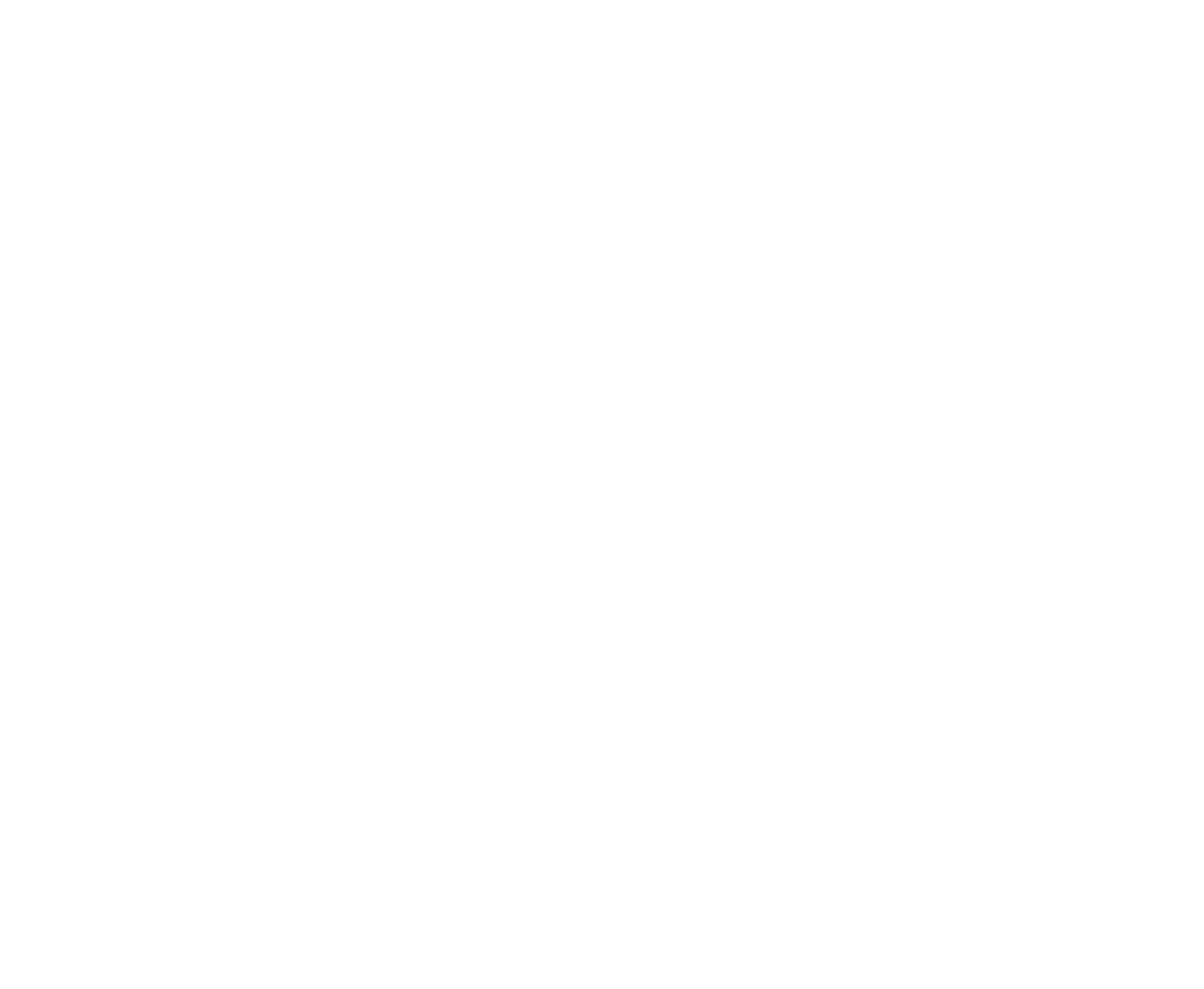 ІНСТИТУТ ДЕРЖАВИ І ПРАВА ІМ. В. М. КОРЕЦЬКОГОКОЛБ ІВАН ОЛЕКСАНДРОВИЧУДК 343.81ЗАСТОСУВАННЯ ЗАХОДІВ ФІЗИЧНОГО ВПЛИВУ, СПЕЦІАЛЬНИХ ЗАСОБІВ І ЗБРОЇ ДО ЗАСУДЖЕНИХ В УКРАЇНІ: ТЕОРЕТИЧНІ, ПРАВОВІ ТА ПРАКТИЧНІ ЗАСАДИСпеціальність 12.00.08 – кримінальне право та кримінологія;кримінально-виконавче правоАВТОРЕФЕРАТ дисертації на здобуття наукового ступеня доктораюридичних наукКиїв – 2019Дисертацією є рукописРобота виконана в Класичному приватному університеті Міністерства освіти і науки УкраїниНауковий консультант: доктор юридичних наук, професор, Заслужений юрист України Джужа Олександр Миколайович, Національна академія внутрішніх справ,головний науковий співробітник відділу організації наукової діяльності та захисту прав інтелектуальної власностіОфіційні опоненти:доктор юридичних наук, професорГоловкін Богдан Миколайович,Національний юридичний університет імені Ярослава Мудрого, завідувач кафедри кримінології та кримінально-виконавчого правадоктор юридичних наук, професор,Заслужений діяч науки і техніки УкраїниБогатирьов Іван Григорович,Університет державної фіскальної служби України,професор кафедри кримінального права та кримінологіїдоктор юридичних наук, професор, Заслужений юрист УкраїниКопотун Ігор Миколайович,Міжнародний економіко-гуманітарний університет імені академіка Степана Дем’янчука,професор кафедри кримінального правата правосуддя Захист відбудеться «17» грудня 2019 р. о 14 годині на засіданні спеціалізованої вченої ради Д 26.236.02 в Інституті держави і права ім. В.М. Корецького НАН України за адресою: 01601, м. Київ, вул. Трьохсвятительська, 4.Із дисертацією можна ознайомитись у бібліотеці Інституту держави і права ім. В. М. Корецького НАН України за адресою: 01601, м. Київ, вул. Трьохсвятительська, 4. Автореферат розісланий «15» листопада 2019 р.Вчений секретарспеціалізованої вченої ради,доктор юридичних наук                                                                             О. О. КвашаЗАГАЛЬНА ХАРАКТЕРИСТИКА РОБОТИАктуальність теми. Як свідчить суспільна практика, включаючи й міжнародну, застосування заходів вгамування до будь-якої особи, навіть правомірне, викликає значний резонанс серед людей як всередині окремо взятої держави, так і за її межами. Наочним прикладом у цьому контексті у сьогоденні можна назвати трагічні події на Майдані, які відбулись в Україні у 2013-2014 р. р., а також аналогічні явища, що мали місце у Франції (мітинги та сутички з поліцією так званих «жовтих жилетів»), Іспанії (факти, які стосуються демонстрацій щодо незалежності Каталонії у 2017 році), Туреччині (розгін демонстрантів у 2016 році, які вимагали зміни політичного режиму), т. ін. І, це при тому, що у багатьох зазначених вище випадках дії правоохоронців були правомірними, а в результаті непокори, опору та різних посягань мітингувальників на життя і здоров’я представників влади жертвами такої протиправної діяльності стали сотні цих осіб.Особливо актуальним це питання є для сфери виконання покарань, включаючи й Україну, позаяк у всіх цивілізованих державах на законодавчому рівні встановлено, що засуджений користується всіма правами людини і громадянина, за винятком обмежень, які визначені законом і встановлені вироком суду. Більш того, будучи членом ООН, РЄ та інших авторитетних міжнародних організацій, кожна із держав учасниць взяла на себе юридичні зобов’язання привести національне законодавство до загальновизнаних принципів і норм. Зокрема, Україна ще у 2004 році прийняла Закон «Про загальнодержавну програму адаптації законодавства України до законодавства Європейського Союзу», а в 2014 році – «Про внесення змін до Кримінально-виконавчого кодексу України щодо адаптації правового статусу засуджених до європейських стандартів, які заклали основи видозміни кримінально-виконавчого законодавства з урахуванням вимог і норм європейського права, включаючи й питання, що стосуються діяльності, пов’язаної із застосуванням до засуджених, позбавлених волі, заходів фізичного впливу, спеціальних засобів і зброї (у нормах міжнародного права їх називають заходами приборкання засуджених). Важливим кроком у цьому напрямі стало також прийняття у вересні 2017 року Концепції реформування (розвитку) пенітенціарної системи України, одним із пріоритетних завдань якої визначено діяльність по реалізації на законодавчому та практичному рівнях змісту пенітенціарної, взамін існуючої кримінально-виконавчої, політики у сфері виконання покарань. При цьому, однією з обставин, яка обумовлює якісну видозміну змісту сучасної кримінально-виконавчої політики України, є та практика, що склалась у кримінально-виконавчій діяльності України в період з 1991 по 2018 р. р.(до та після прийняття у 2003 році нового КВК) та яка була пов’язана із застосуванням до засуджених, позбавлених волі, визначених у законі заходів фізичного впливу, спеціальних засобів і зброї.Як показали результати даного дослідження, поряд з позитивними моментами, що мають місце у ході такої службової діяльності персоналу ДКВС України (зокрема, запобігання заподіянню засудженими шкоди, оточенню або самим собі, втечі з-під варти та вчиненню інших правопорушень), застосування заходів вгамування нерідко приводить до тяжких наслідків у виді смерті, нанесення тілесних ушкоджень для особи, знищення майна, дій, що дезорганізують роботу установ виконання покарань, т. ін., які були спричинені у тому числі й протиправними діяннями (дією чи бездіяльністю) персоналу ДКВС України. Саме такі факти не тільки встановлені у судах України, але й все частіше стають предметом розгляду у Європейському Суді з прав людини. При цьому, серед детермінант, які обумовлюють виникнення зазначених ситуацій на практиці, звертають на себе такі: - відсутність у чинному законодавстві України, що регулює порядок застосування до фізичних осіб заходів вгамування (ст. ст. 105-106 КВК України; Закони України «Про Державну кримінально-виконавчу службу України», «Про Національну гвардію України», «Про Національну поліцію», ін.) такої визначеної у нормах міжнародного права вказівки про те, що зазначені заходи завжди мають бути крайніми (п. 64.1. Європейських пенітенціарних правил); - застосування у випадках масових заворушень, проявів групової непокори засуджених та в інших визначених у законі обставинах воєнізованих підрозділів особливого призначення (ст. 105 КВК України), правових статус та порядок діяльності яких закріплені у підзаконних нормативно-правових актах, що суперечить вимогам п. 14 ч. 1 ст. 92 Конституції України, відповідно до якої виключно законами має визначатись діяльність органів та установ виконання покарань;- стереотипність поведінки персоналу ДКВС України у випадках виникнення конфліктних ситуацій із засудженими до позбавлення волі, а саме: замість вербальних методів і засобів розв’язання проблем, що склались, персонал, як правило, віддає перевагу силовим формам і заходам. Зокрема, щорічно, починаючи з 1991 р. по даний час, у розрахунку на 1 тис. засуджених кількість застосувань до них заходів фізичного впливу, спеціальних засобів і зброї є сталою, а саме: 12 випадків. При цьому, персонал УВП у 62 % до засуджених застосовував наручники, у 25,4 % - фізичну силу, у 8 % - кийки гумові, у 4,1 % - засоби дратівливої дії та 0,2 % - гамівну сорочку;- професійне невміння персоналу ДКВС України приймати правильне рішення в екстремальних ситуаціях. Так, більшість застосувань засобів гамівного характеру були пов’язані із вчиненням засудженими фізичного опору (58 % застосовувань до цих осіб наручників; 99 % - кийків гумових; 78 % - фізичної сили та 92 % - спеціальних засобів дратівливої дії);- низький рівень наукового супроводу даної проблематики. Зокрема, як встановлено в ході спеціальних наукових досліджень, у більшій мірі у сучасній історії України (1991-2018 р. р.) доктринальною розробкою питань, що стосувались застосування до засуджених, позбавлених волі, заходів фізичного впливу, спеціальних засобів і зброї, займались фахівці не ДКВС України, а інших правоохоронних органів. Більш того, результати їх досліджень, в основному, були опубліковані у наукових джерелах з обмеженою для доступу інформацією, а тому для значної кількості суб’єктів і учасників кримінально-виконавчої діяльності, а також для науковців та громадськості не стали предметом дискусій, критики, заперечень тощо. Саме зазначені обставини й обумовили актуальність даної дисертації та її теоретичне і практичне значення. Важливим у зв’язку з цим став і той факт, що серед визначених у законі принципів кримінально-виконавчого законодавства, виконання і відбування покарань (ст. 5 КВК України) чільне місце виділено й для таких із них, як: принцип гуманізму, поваги до прав і свобод людини, взаємної відповідальності держави і засудженого, застосування примусових заходів і стимулювання правослухняної поведінки, які мають стати пріоритетними у змісті діяльності, пов’язаної із застосуванням до осіб, які тримаються у місцях позбавлення волі, заходів вгамівного характеру, а також активізувати на цій основі наукові розвідки у даному напрямі. Поряд з цим, варто зазначити, що на сьогодні науковці різних спеціальностей створили відповідне методологічне підґрунтя для проведення предметних і цілеспрямованих досліджень, що мають пряме відношення до змісту предмета цієї дисертації. Зокрема, до таких можна віднести сучасні доктринальні розробки: К.А.Автухова, В. А. Бадири, О. М. Бандурки, В. С. Батиргареєвої, Є. Ю. Бараша, Ю.В.Бауліна, І. Г. Богатирьова, В. І. Борисова, В. В. Василевича, О. В. Ведмідського, А. П. Геля, В. В. Голіни, Б. М. Головкіна, В. К. Грищука, О. М. Гуміна, О. М. Джужи, Т. А. Денисової, О. О. Житного, О. І. Іванькова, О. О. Кваші, А. В. Кирилюка, Ю.В.Кернякевич-Танасійчук, О. Г. Колба, Н. В. Коломієць, В. Я. Конопельського, І.М.Копотуна, О. М. Костенка, О. В. Кресіна, О. В. Лисодєда, М. І. Лисенко, О.М.Литвинова, В. А. Ліпкана, С. Ю. Лукашевича, В. О. Меркулової, І. С. Михалко, І.П. Міщук, А. А. Музики, В. О. Навроцького, Є. С. Назимко, С. І. Нежурбіди, В.І.Осадчого, О. І. Осауленка, О. В. Охман, М. Б. Панасюка, М. І. Панова, О.В.Петришина, В. П. Пєткова, А. А. Поповича, М. С. Пузирьова, О. В. Романенка, О.П. Рябчинської, А. В. Савченка, А. О. Селіванова, А. Х. Степанюка, Є.Л.Стрельцова, В.Я.Тація, В.М. Трубникова, В. О. Тулякова, С. Я. Фаренюка, П.Л.Фріса, О.Г. Фролова, М. І. Хавронюка, О. С. Христюка, Н. Б. Хуторської, Ю.В.Чакубаша, Ю.А.Чеботарьова, В. І. Шакуна, С. А. Шалгунової, Ю.В.Шинкарьова, О. О. Шкути, Д. В. Ягунова, І.С.Яковець та ін.Без сумніву, не можна було б обійти у цій роботі стороною й історичні наукові джерела з означеної проблематики, авторами яких у свій час були такі учені, як: П.П.Андрушко, Ю. М. Антонян, З. А. Астеміров, Л. В. Багрій-Шахматов, М.І.Бажанов, Л. Ш. Берекашвілі, Е. Д. Блувштейн, В. М. Бризгалов, С. Є. Віцин, Р.Р.Галіакбаров, М. І. Гернет, Е. А. Говорухін, А. І. Гуров, І. М. Даньшин, В.К.Дуюнов, М.П.Журавльов, А. П. Закалюк, А. В. Естрін, К. Є. Ігошев, В.І.Камінська, І.І.Карпець, М. І. Ковальов, М. Й. Коржанський, А. І. Коробєєв, Г.А.Кригер, С.І.Курганов, В.Г.Лихолоб, В. В. Лунєєв, В. А. Льовочкін, А. І. Марцев, М.П.Мелентєв, Ю.А.Мінаков, Г. М. Міньковський, П. П. Михайленко, А. І. Міхлін, А. А. Наташев, І.С. Ной, П. П. Осіпов, Я. І. Падох, М. І. Паше-Озерський, С.В.Познишев, В.В.Похмелкін, Г. І. Рагулін, Г. О. Радов, А. Л. Ременсон, Ю.І.Римаренко, Л.М.Саврасов, Т. С. Саркісов, О. П. Севєров, А. Ф. Сизий, Є.А.Скритилєв, І.А.Сперанський, М. С. Строгович, М. О. Стручков, Ф. Р. Сундуров, Д. Є. Тихомиров, Ю. М. Ткачевський, В. С. Трахтирєв, Г. А. Туманов, Б.С.Утевський, П. А. Фефелов, В.Д. Філімонов, Ю. А. Фролов, М. В. Чельцов-Бебутов, З. І. Читая, М.Д.Шаргородський, Є. Г. Ширвіндт, А. С. Шляпочніков, І. В. Шмаров, В.Е.Южанін, К. М. Якимович та ін.Крім цього, у даній роботі використані й інші зібрані емпіричні матеріали доктринального та прикладного характеру (офіційні статистичні дані з питань кримінально-виконавчої діяльності; періодичні наукові публікації; результати опитувань відповідних респондентів, т. ін.).  Зв’язок роботи з науковими програмами, планами, темами. Дисертацію виконано відповідно до Національної стратегії у сфері прав людини, затвердженої Указом Президента України від 25.08.2015 № 501/2015; Стратегії сталого розвитку «Україна-2020», схваленої Указом Президента України від 12.01.2015 №5/2015; Стратегії реформування судоустрою, судочинства та суміжних правових інститутів на 2015–2020 рр., затвердженої Указом Президента України від 20.05.2015 № 266/2015; Концепції реформування (розвитку) пенітенціарної системи, схваленої розпорядженням Кабінету Міністрів України від 13.09.2017 року №654-р, а також відповідних Планів дій Кабінету Міністрів України щодо їх реалізації. Дисертацію виконано в межах науково-дослідних робіт Класичного приватного університету «Кримінально-правове, кримінологічне та кримінально-виконавче забезпечення охорони прав і свобод людини і громадянина» (державний реєстраційний номер 0110U003958) та «Вплив правової інтеграції на кримінально-правову, кримінально-виконавчі системи та запобігання злочинності в Україні» (державний реєстраційний номер 0116U008203).Мета і завдання дослідження. Метою дослідження є розробка науково обґрунтованих теоретичних, правових та практичних засад застосування заходів фізичного впливу, спеціальних засобів і зброї до засуджених, позбавлених волі, в Україні. Для досягнення цієї мети поставлені такі завдання:- визначити стан дослідження у науці проблем, що стосуються питань застосування в Україні до засуджених, позбавлених волі, заходів фізичного впливу, спеціальних засобів і зброї;- обґрунтувати методологію дослідження змісту діяльності, пов’язаної із застосуванням до засуджених, позбавлених волі, визначених у законі заходів вгамування;- з’ясувати зміст міжнародно-правових підходів та практики застосування за кордоном до засуджених, позбавлених волі, заходів вгамування;- встановити зміст та сутність поняття «заходи вгамування, що застосовуються до засуджених, позбавлених волі»; -  визначити види заходів вгамування та здійснити їх характеристику;- з’ясувати зміст правових засад застосування до засуджених, позбавлених волі, заходів фізичного впливу, спеціальних засобів і зброї; - дати загальну характеристику діяльності, пов’язаної із застосуванням до засуджених, позбавлених волі, заходів фізичного впливу, спеціальних засобів, гамівної сорочки та зброї у 1991-2018 р. р.;- визначити особливості застосування заходів вгамування до засуджених, позбавлених волі, персоналом спеціалізованих підрозділів ДКВС України;- розкрити зміст фонових явищ та їх вплив на практику застосування до засуджених, позбавлених волі, заходів вгамування; - визначити сучасний стан державної політики у сфері виконання покарань України та її вплив на практику застосування заходів вгамування до засуджених;- встановити роль практики застосування заходів вгамування у забезпеченні безпеки в місцях позбавлення волі;- обґрунтувати вплив громадського контролю на практику застосування заходів вгамування до засуджених, позбавлених волі; - довести роль вербальних методів у запобіганні застосування до засуджених заходів вгамування;- розробити науково обґрунтовані заходи щодо підвищення рівня професійної готовності персоналу колоній до запобігання та застосування заходів вгамування до засуджених;- з’ясувати зміст державного контролю, його види та напрями удосконалення за практикою застосування до засуджених заходів вгамування.Об’єкт дослідження − суспільні відносини, що виникають у зв’язку із застосуванням в Україні до засуджених, позбавлених волі, заходів фізичного впливу, спеціальних засобів і зброї.Предмет дослідження – теоретичні, правові та практичні засади застосування заходів фізичного впливу, спеціальних засобів і зброї до засуджених в Україні.Методи дослідження репрезентовано системою загальнонаукових і спеціально наукових методів, які обрано відповідно до теми цієї наукової розробки. Методологічну основу дисертації становить діалектичний метод наукового пізнання соціально-правових явищ в їх суперечностях, розвитку та змінах, що дало можливість об’єктивно оцінити сучасний стан застосування в Україні заходів фізичної сили, спеціальних засобів і зброї до засуджених, позбавлених волі (всі підрозділи роботи). Метод соціального натуралізму використано при визначенні соціально-правової природи діяльності, пов’язаної із застосуванням у місцях позбавлення волі заходів вгамування до засуджених (підрозділи 2.1, 2.3, 3.2); за допомогою історико-правового методу визначено стан правового забезпечення практики застосування персоналом органів та установ виконання покарань заходів вгамування (підрозділи 1.1, 3.1); метод системного аналізу дав можливість сформулювати зміст концептуальних засад застосування заходів вгамування до засуджених, позбавлених волі, у виді проекту Концепції та Інструкції про порядок та умови вчинення таких дій персоналом органів та установ виконання покарань (підрозділи 2.1, 5.2); порівняльно-правовий метод дозволив з’ясувати сутність міжнародно-правових підходів та практики застосування за кордоном до засуджених, позбавлених волі, заходів вгамування (підрозділи 1.3, 4.1); метод синтезу сприяв визначенню нормативно-правових та організаційно-управлінських засад діяльності щодо застосування до засуджених, позбавлених волі, заходів фізичного впливу, спеціальних засобів і зброї (підрозділи 2.3, 4.2); за допомогою логічного методу визначено види заходів вгамування та здійснена їх характеристика, а також встановлено особливості застосування заходів вгамування до засуджених, позбавлених волі, персоналом спеціалізованих підрозділів ДКВС України (підрозділи 2.2, 3.2); методи дедукції та моделювання дали можливість розробити науково обґрунтовані заходи щодо підвищення рівня професійної готовності персоналу колоній до запобігання та застосування заходів вгамування до засуджених (підрозділ 5.2); методи індукції та сходження від абстрактного до конкретного дозволили з’ясувати зміст сучасної кримінально-виконавчої політики та її вплив на практику застосування заходів вгамування у місцях позбавлення волі (підрозділ 4.1); за допомогою статистичних методів здійснена загальна характеристика діяльності, пов’язаної із застосуванням до засуджених, позбавлених волі, заходів фізичного впливу, спеціальних засобів, гамівної сорочки та зброї у 1991-2018 р. р., а також визначені її тенденції (підрозділ 3.1); системно-структурний метод дав можливість з’ясувати зміст державного та громадського контролю за застосуванням до засуджених, позбавлених волі, заходів вгамування (підрозділи 4.3, 5,3); догматичний метод дав змогу визначити роль вербальних методів у запобіганні застосуванню до засуджених заходів вгамування, а також розкрити зміст фонових явищ та їх вплив на зазначену практику в установах виконання покарань (підрозділи 3.3, 5.1); а соціологічні методи (анкетування, інтерв’ювання, спостереження тощо) застосовані з метою вивчення думок різних категорій респондентів з означеної тематики дослідження, а також для здійснення аналізу зібраних емпіричних даних та офіційної статистичної звітності (у всіх підрозділах роботи). Емпіричну базу дослідження становлять дані державної статистики, відомості Єдиного реєстру досудових розслідувань Генеральної прокуратури України, інформація Міністерства юстиції України, архівні матеріали ДКВС України за 1991–2018 рр. про стан, структуру та інші відомості, що стосуються практики застосування до засуджених, позбавлених волі, фізичної сили, спеціальних засобів і зброї, а також результати анонімного опитування 2016 осіб з числа персоналу ДКВС України та 2016 засуджених, позбавлених волі, в п’яти регіонах нашої держави (Волинській, Житомирській, Запорізькій, Київській та Харківській областей) та матеріали вивчення 312 архівних кримінальних проваджень і матеріалів службових розслідувань, проведених по фактах застосування в Україні до засуджених, позбавлених волі, заходів фізичного впливу, спеціальних засобів і зброї.Наукова новизна одержаних результатів полягає в комплексному дослідженні сучасних проблем теоретичного, правового та прикладного характеру, що стосуються практики застосування в Україні до засуджених, позбавлених волі, фізичної сили, спеціальних засобів і зброї, та розробці науково-обґрунтованих концептуальних засад, спрямованих на удосконалення правового механізму зазначеного виду діяльності у сфері виконання покарань. У роботі сформульовано низку доктринальних положень, висновків і рекомендацій, що мають важливе теоретичне та практичне значення, зокрема:вперше:1) розроблено проект Концепції про правові підстави, порядок та умови застосування в Україні до засуджених у місцях позбавлення волі фізичної сили, спеціальних засобів, гамівної сорочки та зброї, яка має бути схвалена на рівні Кабінету Міністрів України, метою якої є затвердження практичних засад діяльності правоохоронних органів України на основі ідеології винятковості таких дій з боку осіб, які безпосередньо застосовують визначені у законі заходи вгамування до засуджених у місцях позбавлення волі, а також формування особливої психології у них при реалізації своїх службових повноважень з означених питань. Основним завданням Концепції є вироблення єдиних підходів правового, практичного та організаційно-управлінського характеру у представників всіх правоохоронних органів, які залучаються до застосування заходів вгамування до засуджених у виправних і виховних колоніях;2) розроблено проект Інструкції про порядок застосування до засуджених, позбавлених волі, фізичної сили, спеціальних засобів, гамівної сорочки та зброї, яка має бути затверджена на рівні центрального органу виконавчої влади, що реалізує державну політику у сфері виконання кримінальних покарань України, метою якої є розширення тлумачення змісту правових підстав такої діяльності персоналу колоній у межах змісту та вимог тих нормативно-правових актів, які регулюють це питання, а також здійснення фіксації та інших дій щодо документування протиправної поведінки засуджених та факту застосування до цих осіб заходів вгамівного характеру;3) сформульовані науково обґрунтовані теоретичні, правові та практичні засади, що стосуються практики застосування заходів вгамування у місцях позбавлення волі, які у виді порівняльної таблиці спрямовані у відповідний Комітет Верховної Ради України, та пов’язані з видозміною ст. ст. 105-106 КВК, а також Законів України «Про державну кримінально-виконавчу службу України» і «Про попереднє ув’язнення»;4) здійснена характеристика діяльності, пов’язаної із застосуванням в Україні до засуджених, позбавлених волі, заходів фізичного впливу, спеціальних засобів, гамівної сорочки та зброї у 1991-2018 р. р. В результаті встановлено, що основною правовою та фактичною підставою для здійснення силових дій персоналом УВП як у цілому, так і по кожному окремо взятому заходу вгамування (фізичної сили, спеціальних засобів і гамівної сорочки) було вчинення засудженими, позбавленими волі, фізичного опору та проявів буйства, що має пряме відношення та є, одночасно, відображенням їх характеру, та відносин, що склались на той час між цими двома суб’єктами кримінально-виконавчих правовідносин, а також свідчить про невиважений підхід тих осіб, які приймали рішення про застосування заходів вгамування та неадекватну оцінку ними ситуації, яка передувала таким діям;5) встановлено особливості застосування заходів вгамування до засуджених, позбавлених волі, персоналом спеціалізованих підрозділів ДКВС України, а саме - проведений аналіз дав всі підстави стверджувати, що однією з умов, яка негативно впливає на стан цієї діяльності, є залучення до неї воєнізованих формувань ДКВС України, правові засади якої не мають достатніх умов і гарантій на рівні закону, а регулюються відомчими нормативно-правовими актами; 6) розкрито зміст фонових явищ та їх вплив на практику застосування до засуджених, позбавлених волі, заходів вгамування, до яких віднесені: наявність у цих осіб значної кількості заборонених для збереження та користування у колоніях заборонених предметів і речовин; наявність у середовищі засуджених значної кількості осіб, що мають різноманітні відхилення від психіки; низький рівень службової дисципліни персоналу колоній; постійні спроби окремих осіб ззовні передати (транспортувати будь-яким способом) засудженим, які відбувають покарання у колоніях, заборонені предмети і речовини; вплив на правову свідомість і культуру засуджених норм, правил, традицій тощо кримінальної субкультури; 7) з’ясовано зміст та сутність поняття «заходи вгамування, що застосовуються до засуджених, позбавлених волі», а також аргументовано, що точне і повне з’ясування соціально-правової природи даної діяльності персоналу колоній та чітке визначення алгоритму дій при цьому дасть можливість знизити вірогідність вчинення неправомірних дій персоналу ДКВС України з означених питань і запобігти більш суспільно небезпечним наслідкам для сфери виконання покарань у випадках перевищення службових повноважень з боку цих осіб;8) доведена роль вербальних методів у запобіганні застосуванню до засуджених заходів вгамування, а саме − без володіння та умілого використання персоналом УВП у своїй службовій діяльності зазначених методів досить складно запобігати застосуванню до засуджених, позбавлених волі, заходів вгамування, а ігнорування потенційних можливостей цих методів у спілкуванні із засудженими, позбавленими волі, не тільки не дозволяє цивілізовано вирішувати конфлікти, що виникають при цьому, але й ефективно їх припиняти на стадії попередження про можливість застосування до правопорушників відповідних заходів вгамування;удосконалено: 9) змістовні елементи громадського та державного контролю в Україні, а також встановлено їх вплив на практику застосування заходів вгамування до засуджених, позбавлених волі. Зокрема запропоновані науково обґрунтовані зміни у нормативно-правові акти, що регулюють це питання (КВК та Закон України «Про демократичний цивільний контроль над Воєнною організацією і правоохоронними органами держави»); 10) класифікацію видів заходів вгамування, що застосовуються у місцях позбавлення волі, а також з’ясовано їх вплив на особу правопорушника з урахуванням наслідків вчинення таких дій персоналом органів та установ виконання покарань України, в основу якої покладено: критерій впливу на особу (заходи психологічного впливу, заходи запобіжного характеру, заходи безпосереднього індивідуального впливу, заходи, що здійснюються при проведенні спеціальних операцій в колоніях); критерій змістовного призначення (засоби індивідуального захисту, засоби активної оборони, засоби забезпечення спеціальних операцій, засоби для відкриття приміщень); критерій нормативної визначеності (засоби, якими забезпечується персонал колоній, засоби, що знаходяться на озброєнні спеціальних підрозділів ДКВС України, засоби, що використовуються іншими правоохоронними органами);11) теоретичні підходи, що стосуються змісту сучасної державної політики у сфері виконання покарань України та її впливу на практику застосування заходів вгамування до засуджених. Зокрема проведений аналіз сучасних нормативно-правових актів та проектів, що стосуються змісту державної політики у зазначеній сфері суспільних відносин, дає всі підстави стверджувати, що, не дивлячись на їх назви пенітенціарного характеру, в нашій державі й надалі на законодавчому та інших нормативно-правових рівнях, а також на практиці продовжує домінувати кримінально-виконавча, а не пенітенціарна доктрина, яка є визначальною у країнах Європейського Союзу;12) практичні елементи щодо алгоритму дій персоналу органів та установ виконання покарань при забезпеченні безпеки у місцях позбавлення волі шляхом застосування заходів вгамування, а саме − зазначені в законі заходи персонал колоній має право використовувати лише у виняткових випадках, коли вербальні (мовні, словесні тощо) методи впливу у виді попередження, що визначені в законі, та демонстрація засобів вгамівного характеру для засудженого не припинили вчинення ним тих правопорушень, які є правовою підставою для їх застосування;набули подальшого розвитку:13) результати наукових пошуків, що стосуються питань застосування в Україні до засуджених, позбавлених волі, заходів фізичного впливу, спеціальних засобів і зброї, а саме − встановлено, що досі на теоретичному рівні не розроблені такі питання: а) соціально-правова природа такої діяльності персоналу колоній; б) сучасна практика (2014-2019 р. р.) з означених питань; в) вплив сучасної кримінально-виконавчої політики України на формування нових організаційно-правових засад застосування засобів вгамування до осіб, які тримаються в місцях позбавлення волі; г) принципи зазначеного виду службової діяльності персоналу виправних і виховних колоній;14) теоретичні підходи, пов’язані з методологією дослідження практики застосування до засуджених, позбавлених волі, визначених у законі заходів вгамування. Зокрема, доведено діалектичний зв’язок даного наукового дослідження з тими державними програмами, що стосуються сфери виконання покарань (Концепцією реформування (розвитку) пенітенціарної системи України та Стратегією реформування судоустрою, судочинства та суміжних інститутів на 2015-2020 р. р.);15) доктринальні розробки, спрямовані на з’ясування змісту міжнародно-правових підходів та практики застосування за кордоном до засуджених, позбавлених волі, заходів вгамування. Зокрема, проведений аналіз норм міжнародного права та зарубіжної практики застосування до засуджених, позбавлених волі, заходів вгамування та їх порівняння з вітчизняними аналогами свідчить про наявні потенційні можливості для зловживання персоналом колоній України своїм правом у ситуаціях, до яких відносяться: оціночні поняття (терміни), які використані у чинному законодавстві України; недостатньо високий рівень загальної та правової культури як важливих детермінантів совісті персоналу колоній; наявність певних можливостей у законі для зловживання персоналом колоній своїм правом; протиправна діяльність персоналу колоній у даному випадку має прихований або замаскований характер.Практичне значення одержаних результатів полягає в тому, що положення дисертації мають як теоретичне, так і практичне значення, і використовуються в різних сферах діяльності, зокрема, у:– законодавчій діяльності – з метою вдосконалення кримінально-виконавчих засад участі прокуратури України у сфері виконання покарань (листи-впровадження Комітету Верховної Ради України з питань законодавчого забезпечення правоохоронної діяльності від 01.10.2013 р. № 04-20/12-1977; від 09.04.2014 р. № 04-20/12-777; від 29.10.2014 р. № 04-20/12-2226; від 12.03.2015 р. № 04-18/12-547; від 28.04.2016 р. № 46/6-244; від 30.09.2016 р. № 04-18/12-1994);– практичній діяльності – для підвищення ефективності участі органів прокуратури у кримінально-виконавчій діяльності та запобіганні злочинам (акт впровадження від 09.08.2018 №8-3210 Бориспільської виправної колонії №119);– навчальному процесі – для забезпечення викладання навчальних дисциплін «Кримінально-виконавче право України» та «Кримінологія» (акт впровадження Волинського інституту імені В’ячеслава Липинського МАУП від 30.01.2019 р. №02-12/8).Особистий внесок здобувача. Викладені в дисертації положення, що становлять наукову новизну роботи, розроблено автором особисто. Наукові ідеї та розробки, які зазначено в списку опублікованих праць і виконано у співавторстві, в дисертаційному дослідженні не використовувались, при цьому авторський доробок становить 50 відсотків. Особистим внеском здобувача є власні теоретичні розробки щодо сучасних проблем теоретичного, правового та прикладного характеру, що стосуються практики застосування в Україні до засуджених, позбавлених волі, фізичної сили, спеціальних засобів і зброї, а також виведення на цій основі науково обґрунтованих пропозицій, спрямованих на удосконалення правового механізму з означених питань.Апробація результатів дисертації. Основні результати дослідження оприлюднені на наукових і науково-практичних конференціях, круглих столах, основними з яких є такі: «Правові реформи в Україні» (м. Київ, 16 жовтня 2013 року); «Сучасна наука пенітенціарній практиці» (м. Київ, 24 жовтня 2013 року); «Науковий вісник Інституту кримінально-виконавчої служби» (м. Київ, 6 лютого 2014 року); «Реформи законодавства України в умовах Євроінтеграції» (м. Київ, 30 жовтня 2014 року); «Сучасні криміналістичні експертизи в розслідування злочинів» (м. Київ, 25 лютого 2015 року); «Кримінологічна теорія і практика: досвід, проблеми сьогодення та шляхи їх вирішення» (м. Київ, 26 березня 2015 року); «Актуальні питання реформування правової системи України» (м. Луцьк, 26-27 червня 2015 року); «Кримінально-правові та криміналістичні заходи протидії злочинності» (м. Одеса, 13 листопада 2015 року); «Кримінологічна теорія і практика: досвід, проблеми сьогодення та шляхи їх вирішення» (м. Київ, 25 березня 2016 року); «Правоохоронна та правозахисна діяльність поліції в умовах формування громадянського суспільства в Україні» (м. Київ, 9 квітня 2016 року); «Теоретичні та практичні питання стану дотримання прав уразливих категорій засуджених та звільнених» (м. Київ, 19-20 квітня 2016 року); «Європейська інтеграція України: сучасний стан та перспективу розвитку» (м. Київ, 22 квітня 2016 року); «Протидія злочинності: теорія та практика» (м. Київ 19 жовтня 2016 року); «Злочинність як суспільна проблема та шляхи її вирішення в Україні» (м. Харків, 4 листопада 2016 року); «Актуальні проблеми кримінального права» (м. Київ, 18 листопада 2016 року); «Актуальні проблеми прав людини, яка перебуває у конфлікті зі законом, крізь призму правових реформ» (м. Київ 2 грудня 2016 року); «Злочинність в Україні: сучасні тенденції та чинники» (м. Київ, 23 грудня 2016 року); «Актуальні проблеми кримінального права, процесу, криміналістики та оперативно-розшукової діяльності» (м. Хмельницький, 3 берез. 2017 року); «Кримінологічна теорія і практика: досвід, проблеми сьогодення та шляхи їх вирішення» (м. Київ, 24 березня 2017 року); «Актуальні питання кримінально-виконавчого законодавства та практики» (м. Київ, 30 березня 2017 року); «Кримінально-правові та кримінологічні засади протидії корупції» (м. Харків, 31 березня 2017 року); «Держава і громадянське суспільство: грані взаємодії» (м. Київ, 12 червня 2017 року); «Кримінальне право: традиції та новації» (м. Чернігів, 7-8 вересня 2017 року); «Наукова думка сучасності і майбутнього» (м. Дніпро 10 січня 2018 р.); «Кримінологічна теорія і практика: досвід, проблеми сьогодення та шляхи їх вирішення» (м. Київ, 21 квітня 2018 року); «Стан та перспективи реформування сектору безпеки і оборони України» (м. Київ, 30 листопада 2018 року); «Проблеми правового регулювання статусу неповнолітньої особи у кримінально-правовій сфері» (м. Луцьк, 13 травня 2019 року); «Проблеми реформування кримінальної юстиції України» (м. Чернівці, 23-24 травня 2019 року).Публікації. Основні положення дисертації відображено у 63 публікаціях, серед яких: 1 одноособова монографія, розділи в 1 колективній монографії та 4-х навчальних посібниках з грифом МОН України; 18 статей, опублікованих у фахових наукових виданнях України; 11 − у зарубіжних виданнях (Республіка Польща та Молдова, Словацька Республіка); 28 тез наукових доповідей.Структура дисертації. Робота складається із переліку умовних позначень, вступу, п’яти розділів, що містять 15 підрозділів, висновків, списку використаних джерел (686 найменувань на 76 сторінках) та 11 додатків на 90 сторінках. Повний обсяг дисертації становить 553 сторінки, з них основний обсяг тексту – 383 сторінки.ОСНОВНИЙ ЗМІСТ РОБОТИУ вступі обґрунтовано актуальність обраної теми дисертації; зазначено зв’язок роботи з науковими програмами, планами, темами; визначено мету, задачі, об’єкт, предмет, методи дослідження; розкрито наукову новизну, теоретичне та практичне значення одержаних результатів; надано відомості щодо шляхів і форм їх упровадження й апробації, а також щодо кількості публікацій, структури й обсягу роботи.Розділ 1 «Теоретичні та методологічні засади дослідження змісту діяльності, пов’язаної із застосуванням до засуджених, позбавлених волі, заходів вгамування» складається з трьох підрозділів.У підрозділі 1.1 «Стан дослідження у науці проблем, що стосуються питань застосування в Україні до засуджених, позбавлених волі, заходів фізичного впливу, спеціальних засобів і зброї» визначено періоди формування правових засад та наукової думки з питань, що стосуються застосування в Україні до засуджених, позбавлених волі, визначених у законі заходів фізичного впливу, спеціальних засобів і зброї (в основу покладено історико-нормативний критерій), а саме: а) 1991-2003 р. р. – часовий проміжок, коли зазначений вид службової діяльності регулювався нормами Виправно-трудового Кодексу України, прийнятого ще у 1970 році, які відображали зміст відповідної репресивно-каральної політики у сфері виконання покарань, що грубо ігнорувала права засуджених до позбавлення волі у тому числі у випадках застосування до них заходів вгамування, особливо в умовах, коли до цієї діяльності залучались сили та можливості так званих спеціальних підрозділів системи виконання покарань та інших правоохоронних органів нашої держави; б) 2004-2013 р. р. – період, пов’язаний з прийняттям нового Кримінально-виконавчого кодексу України (2004 р.), Закону України «Про Державну кримінально-виконавчу службу України» та інших нормативно-правових актів, включаючи організаційно-управлінського характеру (як от: часткове підпорядкування ДКВС України у грудні 2010 р. та повне злиття цієї державної структури з Міністерством юстиції України у жовтні 2012 року), що, хоча й відображали зміст кримінально-виконавчої, а не репресивно-караючої, політики України, але не в повній мірі співвідносились з нормами міжнародного права з цих питань (ЄПП, Міжнародних стандартних правил поводження із засудженими; Конвенції про заборону тортур, нелюдського або такого, що принижує поводження та покарання; ін.), позаяк не містили положень про винятковий характер такої діяльності персоналу колоній; в) 2014 р. – по даний час – часовий проміжок, як, власне, і в попередні два періоди (1991-2013 р. р.) на нормативно-правовому, організаційному, науковому та інших рівнях (доктринально-прикладних) належних засад застосування до засуджених, позбавлених волі, заходів фізичного впливу, спеціальних засобів і зброї в Україні також не створено, що й обумовило вибір теми даного дослідження, а також визначило змістовні елементи його предмета, які на теоретичному, включаючи дисертаційний, в повній мірі не розроблялись..У підрозділі 1.2 «Методологія дослідження змісту діяльності пов’язаної із застосуванням до засуджених, позбавлених волі, визначених у законі заходів вгамування» сформульовано авторське поняття «методологія дослідження змісту діяльності, пов’язаної із застосуванням до засуджених, позбавлених волі, визначених у законі заходів вгамування», під якою у цій роботі розуміється система методів, прийомів і засобів наукового пізнання, яке складається з комплексу апробованих на практиці найбільш раціональних шляхів, засобів і форм руху мислення, що використовуються на правильне вивчення змісту соціально-правової природи зазначеного суспільного явища. Виходячи із результатів використання у даному дослідженні відповідних методів пізнання, доведено, що правильно обрана методологія конкретного наукового пошуку не тільки, і не стільки створює ефективні та оптимальні умови для пізнання змісту, об’єкта і природи наукової розробки, але й є необхідним елементом наукової діяльності в цілому, позаяк остання покликана супроводжувати (підтримувати чи заперечувати) ті реформи, що здійснюються у певній сфері суспільних відносин. Зокрема, саме в тому проявляється діалектичний зв’язок даного наукового дослідження з тими державними програмами, що стосуються сфери виконання покарань (Концепцією реформування (розвитку) пенітенціарної системи України, стратегією реформування судоустрою, судочинства та суміжних інститутів на 2015-2020 р. р.; ін.).У підрозділі 1.3 «Міжнародно-правові підходи та практика застосування за кордоном до засуджених, позбавлених волі, заходів вгамування» з’ясовано зміст міжнародно-правових актів, що стосуються застосування до засуджених у місцях ізоляції заходів фізичного впливу, спеціальних засобів і зброї та здійснена їх класифікація на: а) загального спрямування (Загальна Декларація прав людини; Декларація прав дитини; Міжнародний пакт про економічні, соціальні та культурні права; ін.), в яких визначені загальні принципи і підходи, які регулюють питання встановлення правообмежень для засуджених; б) спеціального характеру (Міжнародні стандартні правила поводження із засудженими; європейські пенітенціарні правила; Мінімальні стандартні правила ООН, що стосуються здійснення правосуддя щодо неповнолітніх; ін.); в) безпосереднього змісту (Кодекс поведінки посадових осіб з підтримання правопорядку; Принципи медичної етики; Звід принципів захисту всіх осіб, які піддаються затриманню чи ув’язненню будь-яким чином; ін.). На підставі вивчення зарубіжного досвіду з означеної проблематики здійснена типологія держав (в основу покладено критерій нормативної визначеності), у яких питання застосування заходів вгамування регулюються: 1) кримінально-виконавчим законодавством та спеціальними законами (Республіка Білорусь; Російська Федерація; Казахстан; ін.); 2) тільки спеціальними законами, що стосуються усіх категорій населення, включаючи засуджених до позбавлення волі (Республіка Польща; Німеччина; Франція; ін.); 3) нормами кримінального права (Китайська Народна Республіка; Японія; Іспанія; ін.). Виходячи з отриманих результатів дослідження, обґрунтована необхідність доповнення чинного КВК відповідними положеннями і нормами міжнародно-правового змісту.Розділ 2 «Поняття, зміст та правові засади застосування в Україні до засуджених, позбавлених волі, заходів вгамування» складається з трьох підрозділів.У підрозділі 2.1 «Поняття заходів вгамування, що застосовуються до засуджених, позбавлених волі» з’ясовано сутність та сформульовано авторське поняття заходів вгамування, що застосовуються до засуджених, позбавлених волі, під якими розуміються закріплені у законі засоби психічного та фізичного впливу, які здійснюються персоналом органів та установ виконання покарань щодо правопорушника з числа осіб, які тримаються в місцях позбавлення волі, з метою припинення протиправних діянь, вчинення яких є правовою та фактичною підставою для їх застосування. На підставі результатів аналізу системоутворюючих ознак, що складають зміст даного поняття, розроблено проект Інструкції про порядок застосування до засуджених, позбавлених волі, фізичної сили, спеціальних засобів і зброї, яка не сьогодні відсутня у сфері виконання покарань та що обумовлює на практиці вчинення персоналом ДКВС України різноманітних правопорушень з цих питань (перевищення меж необхідної оборони, затримання злочинця; катування; перевищення влади або службових повноважень тощо). Сформульовано науково обґрунтований алгоритм дій персоналу органів та установ виконання покарань у випадках застосування до правопорушників визначених у законі заходів вгамування, в основі якого лежать принципи законності, гуманності, справедливості та поваги до прав людини і громадянина.У підрозділі 2.2 «Види заходів вгамування та їх характеристика» визначено види заходів вгамування, що застосовуються до засуджених, позбавлених волі, та здійснена їх характеристика. Встановлено, що важливість оцінки тактико-тактичних даних зазначених заходів обумовлена рядом обставин, пов’язаних з необхідністю: а) визначення ефективності дії тих чи інших заходів вгамування та їх потенційних можливостей щодо припинення правопорушень, вчинення яких є правовою підставою для їх застосування; б) встановлення конкретного виду заходу вгамівного характеру, який може бути застосований у тій чи іншій ситуації, тобто адекватності дій персоналу колоній у таких випадках; в) обґрунтування запобіжності впливу тих чи інших заходів вгамування, що застосовуються до засуджених, позбавлених волі, при їх демонстрації правопорушнику як засобів залякування перед безпосереднім їх застосуванням до правопорушника; г) визначення наслідків застосування конкретних засобів вгамування у виді певної шкоди для здоров’я, життя, честі, гідності та майна правопорушника з метою їх мінімізації та обґрунтування пріоритетності запобіжної діяльності по означеному предмету дослідження; ґ) приведення порядку застосування визначених у законі заходів вгамування до засуджених у місцях позбавлення волі до кращого міжнародного досвіду, а також до вимог міжнародного права.У підрозділі 2.3 «Правові засади застосування до засуджених, позбавлених волі, заходів фізичного впливу, спеціальних засобів і зброї» з’ясовано сутність та зміст поняття «правові засади застосування до засуджених, позбавлених волі, заходів фізичного впливу, спеціальних засобів, гамівної сорочки і зброї» та виведено його авторський варіант, а саме – це сукупність законодавчих актів, що встановлюють принципи, умови та порядок діяльності персоналу Державної кримінально-виконавчої служби та інших правоохоронних органів України, пов’язаної із припиненням протиправної поведінки осіб, які тримаються у місцях позбавлення волі, у конкретно визначених у нормах права випадках, а також подальші дії, які зобов’язані здійснити зазначені суб’єкти вгамування у подальшому. Визначені види цих підстав та здійснена їх типологія (в основу покладено критерій правової поширеності та безпосередності впливу на кримінально-виконавчі правовідносини), яка включає: а) загальні правила, що визначені в ст. 106 КВК; б) особливі положення, що регулюють порядок дій персоналу колоній щодо неповнолітніх, вагітних жінок та осіб, які проявляють буйство (ч. 3 ст. 106 КВК); в) специфічні норми, що пов’язані з регулюванням дій військовослужбовців Національної гвардії та працівників Національної поліції, які залучаються до забезпечення режиму особливих умов відповідно до вимог ст. 105 та ч. 6 ст. 106 КВК; г) інші норми, що деталізують дії усіх визначених вище суб’єктів, які вправі застосовувати спеціальні засоби до засуджених, позбавлених волі (п. 8 Правил застосування спеціальних засобів військовослужбовцями Національної гвардії під час виконання службових завдань, що затверджені постановою Кабінету Міністрів України від 20.12.2017 р. № 1024, розділ XXVI ПВР УВП; Закони України «Про Національну гвардію України» та «Про Національну поліцію»). З метою удосконалення правового механізму з означеної проблематики дослідження розроблено низку науково обґрунтованих пропозицій у цьому напрямі.Розділ 3 «Сучасний стан, структура, рівень та тенденції застосування в Україні до засуджених, позбавлених волі, заходів вгамування» складається з трьох підрозділів.У підрозділі 3.1 «Загальна характеристика діяльності, пов’язаної із застосуванням до засуджених, позбавлених волі, заходів фізичного впливу, спеціальних засобів, гамівної сорочки та зброї у 1991-2018 р. р.» встановлено три періоди інформаційного забезпечення діяльності персоналу УВП України, пов’язаної із застосуванням до засуджених, позбавлених волі, заходів фізичної сили, спеціальних засобів і гамівної сорочки, у 1991-2018 р. р., а саме: а) з 1991 по 2005 р. р., коли дані про стан, структуру та інші кримінально значущі відомості з означених напрямів персоналу УВП публікувались у закритого типу інформаційних джерелах, які були недоступними для даних суб’єктів, включаючи засуджених, громадськість, т. ін., що не мали спеціального допуску до її володіння, використання, розповсюдження тощо. Поряд з цим, аналіз додаткових даних, що побічно характеризували ці процеси (про злочинність, дисциплінарні проступки, неслужбові зв’язки, т. ін.) дали можливість зробити висновок про те, що у зазначений період така практика мала місце і носила репресивно-силовий характер; б) з 2006 по 2016 р. р., коли відомості з означеної проблематики публікувались у спеціальних бюлетенях ДКВС України та дало можливість визначити сутнісні ознаки та тенденції розвитку діяльності, що стосувались як в цілому всіх визначених у законі заходів вгамування до засуджених, позбавлених волі, так і окремо взятих їх засобів (фізичної сили, спеціальних засобів і гамівної сорочки); в) з 2017 р. по даний час, коли така інформація знову стала недоступною через припинення публікування цих бюлетенів та відсутність її на офіційному сайті Адміністрації ДКВС України, що не тільки суперечить принципам кримінально-виконавчого законодавства (ст. 5 КВК та ст. Закону України «Про Державну кримінально-виконавчу службу України»), але й змісту сучасної кримінально-виконавчої політики України, зорієнтованої на приведення умов виконання та відбування кримінальних покарань до Європейських стандартів.У підрозділі 3.2 «Особливості застосування заходів вгамування до засуджених, позбавлених волі, персоналом спеціалізованих підрозділів ДКВС України» з’ясовано сутнісні проблеми, що стосуються діяльності в установах виконання покарань відповідних воєнізованих формувань (територіальних (міжрегіональних)) сил та груп швидкого реагування УВП і СІЗО, а також доведено, що: а) залучення до забезпечення правопорядку та вирішення інших завдань кримінально-виконавчого законодавства цих підрозділів є об’єктивно вмотивованою необхідністю, що пов’язана з існуванням у межах позбавлення волі не тільки офіційних правил поведінки засуджених, але й нелегітимованих – у виді норм кримінальної субкультури, які й детермінують протиправну поведінку цих осіб, що є підставою для застосування до них заходів вгамування; б) чинне законодавство, що регулює питання залучення до підтримання правопорядку в колоніях, є недосконалим та таким, що не відповідає принципам законності, гуманізму та справедливості, а також нормам міжнародного права, що у свою чергу, викликає численні спори засуджених, громадськості та міжнародних експертів з означеного виду діяльності, та обумовлює необхідність удосконалення правового механізму з означеної проблематики; в) застосування заходів вгамування колективним способом (силами персоналу колоній та залученими для цього воєнізованими формуваннями) – це «лакмусовий папірець», який проявляє конфлікт, що виник у стосунках між адміністрацією цих установ і засудженими, з одного боку, та оцінки тих можливостей і потенціалу, якими на даний час володіє персонал колоній, з огляду його здатності виконувати визначені в законі завдання та досягати мети покарання; г) для того, щоб уникнути застосування до засуджених заходів вгамування, слід по-новому підійти до формувань складу УВП та воєнізованих формувань. Зокрема, в основу підготовки та підвищення кваліфікації мають бути покладені в обов’язковому порядку два складових елементи: 1) вміння персоналу володіти вербальними методами та методами переконання; 2) досконалі знання ними основних прав і свобод людини та громадянина, а також правовим постулатом про те, що життя, здоров’я, честь і гідність, недоторканість і безпека є найвищою соціальною цінністю, які визначають зміст і спрямованість будь-якої демократичної держави.У підрозділі 3.3 «Фонові явища та їх вплив на практику застосування до засуджених, позбавлених волі, заходів вгамування» визначено наступні групи фонових явищ у місцях позбавлення волі, які сприяють вчиненню засудженими правопорушень, що виступають правовими підставами для застосування щодо них заходів вгамування, а саме: 1) наявність у засуджених, позбавлених волі, значної кількості заборонених для збереження та користування у колоніях заборонених предметів і речовин; 2) наявність у середовищі засуджених значної кількості осіб, що мають різноманітні відхилення від психіки; 3) низький рівень службової дисципліни персоналу колоній; 4) постійні спроби окремих осіб ззовні передати (транспортувати будь-яким способом) засудженим, які відбувають покарання у колоніях, заборонені предмети і речовини; 5) вплив на правову свідомість і культуру засуджених норм, правил, традицій тощо кримінальної субкультури. Доведено, що без зменшення їх впливу на процес виконання та відбування покарання у виді позбавлення волі неможливо суттєво зменшити кількість випадків застосування до засуджених визначених у законі заходів вгамування, а також те, що навіть у таких умовах персонал УВП і СІЗО та залучених для цього сил інших правоохоронних органів може і зобов’язаний дотримуватись при цьому таких принципів цієї діяльності, як: принцип гуманізму, справедливості та толерантності, які є визначальними у спілкуванні будь-яких цивілізованих істот. Розділ 4 «Зміст державної політики у сфері виконання покарань, стан її реалізації через забезпечення безпеки у колоніях та громадський контроль за цією діяльністю в Україні» складається з трьох підрозділів.У підрозділі 4.1 «Сучасний стан державної політики у сфері виконання покарань України та її вплив на практику застосування заходів вгамування до засуджених» визначено сучасний стан державної політики у сфері виконання покарань України та її вплив на практику застосування заходів вгамування до засуджених, позбавлених волі. Зокрема, по результатах проведеного аналізу сучасних нормативно-правових актів та проектів, що стосуються змісту даної політики (Закону України «Про Національну безпеку»; Концепції реформування (розвитку) пенітенціарної системи України; Національної стратегії у сфері прав людини; Стратегії реформування судоустрою, судочинства та суміжних правових інститутів на 2015-2020 роки; інших) зроблено висновок про те, що, не дивлячись на їх назви пенітенціарного характеру, в Україні й надалі на законодавчому та інших нормативно-правових рівнях, а також на практиці продовжує домінувати кримінально-виконавча, а не пенітенціарна доктрина, яка є визначальною у країнах ЄС. А, це, у свою чергу, виступає однією з умов, яка негативно впливає на стан і тенденції застосування до засуджених, позбавлених волі, фізичної сили, спеціальних засобів, гамівної сорочки і зброї, а головне – не веде до якісної видозміни психології дій персоналу органів та УВП у бік гуманізації та поваги прав і свобод людини, яка відбуває покарання в місцях її ізоляції від суспільства.У підрозділі 4.2 «Застосування засобів вгамування – як один із заходів забезпечення безпеки у місцях позбавлення волі» сформульовано авторське визначення поняття «право на особисту безпеку у місцях позбавлення волі», під яким слід розуміти міру можливої поведінки усіх суб’єктів та учасників кримінально-виконавчих правовідносин під час виконання та відбування покарання у виді позбавлення волі, що визначено на нормативно-правовому та особистісному рівнях як та, яка забезпечує захищеність життєво важливих інтересів людини та громадянина, а також здійснено науковий аналіз його системоутворюючих ознак. Встановлено, що здебільшого небезпека в місцях позбавлення волі має прихований характер і перетворюється в реальну небезпеку за наявності таких умов: а) небезпека реально існує; б) суб’єкти чи учасники кримінально-виконавчих правовідносин перебувають в зоні небезпеки; в) ці особи не мають ефективних засобів захисту та не використовують їх; г) зазначені засоби є неефективними. Виходячи з цього доведено, що тільки при наявності фактичних підстав, тобто реальної небезпеки, персонал органів та установ виконання покарань вправі застосовувати до засуджених, позбавлених волі, визначені у законі заходи вгамівного характеру.У підрозділі 4.3 «Вплив громадського контролю на практику застосування заходів вгамування до засуджених, позбавлених волі» встановлено, що на сьогодні громадський контроль за практикою застосування до засуджених, позбавлених волі, фізичної сили, спеціальних засобів, гамівної сорочки та зброї на нормативному рівні у кримінально-виконавчому праві України не визначений, а ті потенційні можливості, що закріплені в законах, що стосуються в цілому цивільного контролю за правоохоронною системою, у реальних кримінально-виконавчих правовідносинах майже не реалізуються. Все це, в кінцевому результаті, не дозволяє виявляти глибинні детермінанти, що пов’язані із формуванням протиправної поведінки, яка є підставою для застосування до них відповідних заходів вгамування, а також психологією дій персоналу органів та установ виконання покарань у таких ситуаціях, прийняттям адекватних рішень при цьому та проявів гуманізму після припинення правопорушень і злочинів з боку винних осіб, у тому числі й шляхом надання для останніх своєчасної домедичної допомоги. Отже, необхідність введення громадського контролю саме за цим напрямом діяльності персоналу ДКВС України є очевидною. Такий висновок витікає з результатів проведеного аналізу застосування в Україні фізичної сили, спеціальних засобів, гамівної сорочки та зброї до засуджених, позбавлених волі, на протязі 1991-2018 р. р., а також з тих нормативно-правових засад, що визначені в Законі України «Про демократичний цивільний контроль над Воєнною організацією і правоохоронними органами держави» (зокрема, в ст. 5 «Предмет цивільного контролю», ст. 7 «Особливості та обмеження у здійсненні контролю», ст. 19 «Участь громади у здійсненні контролю», ін.); Конвенції про заборону тортур, нелюдського або такого, що принижує гідність, поводження, у додатку до якої закріплені принципи ефективного розслідування та документування таких фактів; Європейська конвенція з питань, відповідно до вимог якої створено Європейський комітет, а також національні превентивні механізми; інші правові джерела.Розділ 5 «Головні шляхи удосконалення практики застосування заходів вгамування в Україні до засуджених, позбавлених волі» складається з трьох підрозділів.У підрозділі 5.1 «Роль вербальних методів у запобіганні застосуванню до засуджених заходів вгамування» визначено роль вербальних методів у запобіганні застосуванню до засуджених, позбавлених волі, заходів вгамування. Зокрема, встановлено, що закріплений у кримінально-виконавчому законодавстві порядок попередження про застосування персоналом колоній до засуджених у місцях позбавлення заходів вгамівного характеру, не в повній мірі співпадає із змістом аналогічних нормативно-правових актів з цих питань, які стосуються діяльності інших правоохоронних органів, а тому об’єктивно потребують уніфікації. Доведено, що така видозміна обумовлена також: а) метою застосування заходів вгамування до осіб, які тримаються у виправних і виховних колоніях, а саме – припиненням протиправних дій з боку засуджених (ч. 1 ст. 106 КВК); б) метою кримінально-виконавчого законодавства, тобто захистом інтересів особи, суспільства і держави; запобігання вчинення нових кримінальних правопорушень засудженими, а також запобіганням тортур та нелюдському або такому, що принижує гідність, поводженню з цими особами (ч. 1 ст. 1 КВК); в) принципами кримінально-виконавчого законодавства, виконання і відбування покарань, зокрема, таких із них, як: гуманізму, справедливості, законності та поваги до прав і свобод людини (ст. 5 КВК); г) міжнародно-правовими зобов’язаннями України про приведення національного законодавства і практики, включаючи питання, що стосуються застосування заходів вгамування до засуджених, позбавлених волі, до вимог ЄС; ґ) існуючою практикою застосування заходів вгамування до засуджених, позбавлених волі, яка є предметом постійної критики з боку міжнародної спільноти та викликає обґрунтовані скарги цих осіб.У підрозділі 5.2 «Деякі заходи щодо підвищення рівня професійної готовності персоналу колоній до запобігання та застосування заходів вгамування до засуджених» встановлено зміст заходів, спрямованих на підвищення рівня професійної готовності персоналу виправних і виховних колоній до запобігання та застосування заходів вгамування до засуджених, позбавлених волі. Виходячи з цього та з метою удосконалення зазначеної практики в УВП, у даній роботі розроблено проект Концепції про умови та порядок застосування до засуджених у місцях позбавлення волі фізичної сили, спеціальних засобів, гамівної сорочки та зброї, основними структурними елементами якої є:  1). Фабула, у змісті якої закріплені загальні принципи та правові засади, які обумовлюють необхідність розробки та затвердження на нормативно-правовому рівні зазначеної Концепції діяльності персоналу ДКВС України з означених питань. 2). Оцінка правових і фактичних обставин, що склалися і є підставою для застосування до осіб позбавлених волі, визначених у законі заходів вгамування (ч. 4 ст. 106 КВК). 3). Прийняття рішення щодо попередження про намір застосувати до правопорушника відповідний захід (засіб) вгамівного характеру (ч. 2 ст. 106 КВК); 4). Визначення виду, типу та інтенсивності застосування вгамівного заходу (засобу) (п. 1 р. XXVI ПВР УВП, ст. 15 Закону України «Про Національну гвардію України»; ст. 43 Закону України «Про Національну поліцію»). 5). Безпосереднє застосування заходів вгамівного характеру до засуджених, позбавлених волі, та визначення меж таких дій з боку персоналу органів та установ виконання покарань (ч. 4 ст. 106 КВК). 6). Процедура надання домедичної допомоги для осіб, щодо яких були застосовані заходи вгамування (ч. 4 ст. 106 КВК). 7). Порядок оформлення результатів застосування персоналом колоній заходів вгамування у місцях позбавлення волі (ч. 5 ст. 106 КВК). 8). Повідомлення про застосування заходів вгамування визначених у законі органів та посадових осіб (ч. 5 ст. 106 КВК). 9). Залучення до діяльності, пов’язаної із застосуванням заходів вгамування, інших правоохоронних органів та підрозділів ДКВС України (ст. 105, ч. 6 ст. 106 КВК). 10). Здійснення реабілітаційних та інших соціально-психологічних і медичних заходів щодо тих осіб з персоналу органів та установ виконання покарань, які застосовували заходи вгамування до засуджених, позбавлених волі.У підрозділі 5.3 «Зміст державного контролю, його види та напрями удосконалення за практикою застосування до засуджених заходів вгамування» визначено зміст державного контролю та його види, що безпосередньо стосуються проблем застосування до засуджених, позбавлених волі, фізичної сили, спеціальних засобів, гамівної сорочки та зброї. До таких, зокрема, віднесені наступні види державного контролю: а) відомчий контроль, який здійснюється вищестоящими органами управління і посадовими особами центрального органу виконавчої влади, що реалізує державну політику у сфері виконання кримінальних покарань (ст. 23 КВК); б) контроль, який опосередковано проводять у ході відвідування УВП відповідні вищі посадові особи нашої держави та інші посадові особи центральних органів державної виконавчої влади, що зазначені в ч. 1 ст. 24 КВК (Президент України, Прем’єр Міністр України, Уповноважений Верховної Ради України з прав людини, інші); в) прокурорський контроль, який здійснюється у формі нагляду за дотриманням законів в органах і установах виконання покарань при виконання судових рішень у кримінальних справах відповідно до вимог ст. 22 КВК та Закону України «Про прокуратуру»; г) контроль, який проводять інші державні органи, – в порядку, що витікає із закону та їх правового статусу (суди; Державна служба з надзвичайних ситуацій; Рахункова палати Верховної Ради України; Міністерство охорони здоров’я; Державна податкова служба; Міністерство соціальної політики України; інші суб’єкти). Встановлено, що до умов, які негативно впливають на практику застосування заходів вгамування у місцях позбавлення волі, відносяться і ті що: 1) закріпивши у законі зазначений перелік державних органів та посадових осіб, які вправі контролювати зміст кримінально-виконавчої діяльності, законодавець звузив їх кількість до двох (Уповноважений Верховної Ради України з прав людини та прокурора) у тих випадках, коли це стосується питань застосування фізичної сили, спеціальних засобів, гамівної сорочки та зброї до засуджених, позбавлених волі; 2) низький рівень прокурорського нагляду за додержанням законів в органах та установах виконання покарань при виконання судових рішень у кримінальних справах, який, у першу чергу, обумовлений новим змістом діяльності прокуратури, що закріплений в КВК та Законі України «Про прокуратуру», а саме – на ці державні органи законодавець не поклав на сьогодні зобов’язання щодо виявлення причин і умов, які сприяли вчиненню злочинів і правопорушень, а також реагування на такі факти відповідними законними заходами; 3) формальний зміст відомчого контролю у сфері виконання покарань, який в умовах кадрової плинності, неукомплектованості персоналом найбільш важливих підрозділів УВП (охорони, нагляду, безпеки, т. ін.) та інших наявних проблем (значної віддаленості міжрегіональних органів ДКВС України від територіальних УВП), зводиться по суті до констатації фактів порушення прав людини і громадянина в місцях позбавлення волі, включаючи й шляхом протиправного застосування до засуджених заходів вгамування, а не до запобігання зазначеним явищам та іншим таким тяжким наслідкам такої діяльності з боку персоналу УВП.ВИСНОВКИУ ході дослідження здійснено теоретичне узагальнення та нове вирішення наукової проблеми, що пов’язана із застосуванням заходів фізичного впливу, спеціальних засобів і зброї до засуджених в Україні. Одержані результати надали змогу сформулювати низку висновків і пропозицій, які мають теоретичне та практичне значення. Зокрема:1. Встановлено стан дослідження у науці проблем, що стосуються питань застосування в Україні до засуджених, позбавлених волі, заходів фізичного впливу, спеціальних засобів і зброї, а саме: а) як у період дії ВТК України 1970 року так і з часу прийняття чинного КВК 2004 року у 1991-2018 р. р. належних правових засад даної діяльності персоналу колоній, які відповідали б аналогічним нормам міжнародного права, що передбачають винятковий характер таких дій, досі не створено; б) на науковому рівні зазначена тематика у цей період у більшій мірі досліджувалась у розрізі діяльності інших правоохоронних органів та тільки фрагментарно стосувалась процедури застосування визначених у законі заходів вгамування до засуджених, позбавлених волі; в) на практиці, замість використання у конфліктних ситуаціях із засудженими вербальних (словесних) методів спілкування, персонал, як правило, застосовує силові способи вирішення проблем, що суперечить міжнародно-правовим підходам з цих питань. Зазначені обставини й стали вирішальними при визначені об’єкта та предмета даного дослідження, а також обумовили її актуальність, наукову та практичну значущість, про що засвідчили і результати опитування відповідних респондентів, які на запитання «Чи є актуальною на сьогодні проблема застосування заходів фі-зичного впливу, спеціальних засобів і зброї до засуджених?» особи з числа персоналу ДКВС України дали наступні відповіді: так – 1477 (73% з 2016 опитаних респондентів); ні – 18 (1%); частково – 521 (26%). У свою чергу, засуджені на це питання відповіли наступним чином: так – 1287 (63% з 2016 опитаних респондентів); ні – 100 (6%); частково – 629 (31%).2. Визначено сутність методології дослідження змісту діяльності, пов’язаної із застосуванням до засуджених, позбавлених волі, визначених у законі заходів вгамування, специфічність якої обумовлена як особливістю кримінально-виконавчих правовідносин, що складаються між персоналом колоній та цими особами (застосовується так званий метод владного наказу (імперативний метод), у спілкуванні поміж зазначеними суб’єктами), так і особливий пропускний режим на охороняємі об’єкти виправних та виховних колоній України, режим виконання – відбування покарань у виді позбавлення волі, а також заходи, що стосуються забезпечення безпеки усіх осіб, які перебувають у цих кримінально-виконавчих установах, включаючи й науковці, що проводять відповідні предметні дослідження у сфері виконання покарань. Доведено, що при з’ясуванні змісту об’єкта даної наукової розробки важливу роль відіграють при цьому всі відомі в науці методи пізнання (загальнонаукові; спеціальні (стосуються саме галузі виконання покарань); конкретно-наукові (відносяться до певного дослідження)).3. З’ясовано сутність і зміст міжнародно-правових підходів та практики застосування за кордоном до засуджених, позбавлених волі, заходів вгамування, а також доведено необхідність удосконалення правового механізму з означених питань в Україні. Зокрема, запропоновано доповнити ст. 106 КВК: а) ч. 6 такого змісту: «У визначених у законі випадках забезпечення права засуджених на особисту безпеку здійснюється й шляхом застосування до правопорушників заходів фізичного впливу, спеціальних засобів і зброї»; б) ч. 7 наступного змісту: «Застосування заходів фізичного впливу, спеціальних засобів і зброї не має на меті завдати фізичних страждань або принизити людську гідність»; в) ч. 1 цієї статті Кодексу реченням такого змісту: «Застосування зазначених у законі заходів вгамування є правом особи з числа персоналу колоній, навіть у випадках отримання наказу з боку їх керівництва щодо здійснення таких дій»; г) доповнити КВК ст. 106-1 «Підстави та порядок застосування вогнепальної зброї до засуджених позбавлених волі» відповідного змісту.Про актуальність та необхідність видозмін з даної проблематики свідчать результати анонімного опитування, респонденти якого на запитання «Чи відповідає вимогам міжнародного права чинне законодавство України з питань застосування заходів вгамування до засуджених у місцях позбавлення волі?» особи з числа персоналу ДКВС України дали наступні відповіді: так – 1268 (63% з 2016 опитаних респондентів); ні – 137 (7%); частково – 611 (30%). У свою чергу, засуджені на це питання відповіли наступним чином: так – 117 (15% з 2016 опитаних респондентів); ні – 926 (42%); частково – 973 (43%).4. Визначено сутність, зміст та соціально-правову природу заходів вгамівного характеру, а також здійснено їх класифікацію у залежності від наслідків психологічного та фізичного впливу на особу правопорушника, а саме – це: а) заходи психологічного впливу (демонстрація правопорушнику визначених у законі спеціальних засобів та роз’яснення наслідків їх застосування до особи); б) заходи запобіжного характеру (застосовуються при конвоювання; запобіганні самогубств та нанесення шкоди засудженим собі або оточуючим); в) заходи безпосереднього індивідуального впливу на правопорушника (вибір заходу покладається на конкретно взяту особу з числа персоналу колоній у залежності від фактичних підстав його застосування); г) заходи, що здійснюються при проведенні спеціальних операцій (у випадках, визначених у ст. 105 КВК). Доведено, що основу дій персоналу колоній у таких ситуаціях мають складати фактичні підстави застосування заходів вгамівного характеру до правопорушників, як реальний засіб досягнення мети таких дій з боку осіб, які їх застосовували. Для забезпечення правомірності застосування заходів вгамівного характеру персоналом колоній запропоновано ст. 106 КВК доповнити ч. 13 такого змісту: «Перелік спеціальних засобів та правила їх застосування визначаються Кабінетом Міністрів України».5. Встановлено, що у законодавчих актах, які визначають види спеціальних засобів та зброї, які персонал колоній вправі застосовувати до засуджених, позбавлених волі, недостатньо врегульовані процедурні питання їх використання. Для усунення цих правових прогалин запропоновано здійснити наступні заходи: 5.1. Доповнити ст. 107 КВК ч. 5 такого змісту: «Про доведення до засуджених, позбавлених волі, прав, обов’язків і заборон, пов’язаних з виконанням та відбуванням даного покарання, а також про можливість застосування до них заходів вгамівного характеру у випадках у ст. 106 КВК, кожна особа, яка прибула для відбування покарання у виправну чи виховну колонію, підписує розписку, форма та зміст якої визначаються Міністерством юстиції України, оригінал якої долучається до особової справи засудженого, а копія видається йому на руки». 5.2. Доповнити ч. 1 ст. 106 КВК реченням наступного змісту: «При цьому застосування фізичної сили є пріоритетним при припиненні зазначених у цій статті Кодексу правопорушень». 5.3. Внести зміни у назву та зміст постанови Кабінету Міністрів України від 20.12.2017 р. № 1024 та викласти її у такій редакції: «Про затвердження переліку та Правил застосування спеціальних засобів правоохоронними органами України» та внести відповідні зміни у текст з цієї постанови, замінивши словосполучення «військовослужбовцями Національної гвардії» на «правоохоронні органи України».6. Встановлено, що правові зсади застосування до засуджених, позбавлених волі, заходів фізичного впливу, спеціальних засобів, гамівної сорочки і зброї є недосконалими, безсистемними та такими, що потребують удосконалення. З цією метою у роботі науково обґрунтовано необхідність щодо: 6.1. Доповнити КВК ст. 106-2 «Принципи застосування заходів вгамування до засуджених, позбавлених волі» наступного змісту: «Персонал колоній застосовує визначені у законі заходи фізичного впливу, спеціальні засоби, гамівну сорочку та зброю виключно для забезпечення виконання своїх повноважень, дотримуючись при цьому принципів законності, необхідності, пропорційності та ефективності». 6.2. Замінити у ч. 1 ст. 106 КВК словосполучення «фізичний опір» на «опір»; «злісне невиконання» – на «злісну непокору»; «участь у масових заворушеннях» – на «активну участь у масових заворушеннях»; «захват» – на «захоплення». 6.3. Доповнити ст. 106 КВК приміткою такого змісту: «Під іншими насильницькими діями у цій статті розуміється всі ті правопорушення, що не охоплюються змістом тих понять, що вжиті у частині 1 ст. 106 даного Кодексу та є підставами для застосування заходів вгамування до засуджених, позбавлених волі, умисно заподіяному потерпілому тілесних ушкоджень або спроби завдати смерть цієї особи, які є небезпечними для її життя чи здоров’я в момент їх вчинення». 6.4. Викладення ч. 5 ст. 106 КВК, у наступній редакції: «Про всі випадки застосування фізичної сили, спеціальних засобів, гамівної сорочки та зброї негайно повідомляється прокурор, який здійснює нагляд за додержанням законів під час виконання кримінальних покарань у порядку ст. 22 даного Кодексу та Закону України «Про прокуратуру», а також Уповноважений Верховної Ради України з прав людини».7. Встановлено, що не дивлячись на проведення у сфері виконання покарань України на протязі 1991-2018 р. р., за цей період незмінним залишився зміст процесу, пов’язаного із застосуванням до засуджених, позбавлених волі, фізичної сили, спеціальних засобів і гамівної сорочки, в основі якого були пріоритетними репресивно-силові, а не вербально-запобіжні методи та методи переконання, що із року в рік детермінує збільшення кількісно-якісних показників з цих питань, а також обумовлює вчинення засудженими нових злочинів та ріст дисциплінарних проступків, які є правовою підставою для застосування до них заходів вгамування. У свою чергу, останні (як фонові явища) виступають однією з умов, яка підвищує рівень агресивності, напруги та конфліктності засуджених у відносинах з персоналом УВП. Саме тому, основною правовою та фактичною підставою для застосування заходів вгамування є як у цілому, так і окремо взятого із них є вчинення засудженими, позбавленими волі, фізичного опору персоналу УВП та прояви буйства.Про актуальність цієї проблеми свідчать результати опитування відповідних респондентів, які на запитання «Чи оправданим є застосування до засуджених у місцях позбавлення волі заходів вгамування?» особи з числа персоналу ДКВС України дали наступні відповіді: так – 319 (16% з 2016 опитаних респондентів); ні – 596 (29%); частково – 1101 (55%). У свою чергу, засуджені на це питання відповіли наступним чином: так – 237 (13% з 2016 опитаних респондентів); ні – 1106 (54%); частково – 669 (33%).8. З’ясовано особливості застосування заходів вгамування до засуджених, позбавлених волі, персоналом спеціальних підрозділів ДКВС, а саме: а) зазначена діяльність здійснюється лише у виняткових випадках, що визначені в законі; б) ці додаткові сили не відносяться до адміністрації колоній, а є структурними елементами територіальних управлінь ДКВС; в) правовий статус цих воєнізованих формувань є недостатньо врегульованим на рівні закону (у більшій мірі ці питання визначені у відомих нормативно-правових актах ДКВС). З метою удосконалення правових засад зазначеної діяльності запропоновано: 8.1. Викласти ст. 18 Закону України «Про Державну кримінально-виконавчу службу України» у новій редакції: «Воєнізовані формування – це підрозділи органів виконання покарань, які у визначених у законі випадках залучаються до реалізації завдань кримінально-виконавчого законодавства, боротьби з тероризмом та забезпечення правопорядку на територіях, де дислокуються установи виконання покарань. Положення про воєнізовані формування органів виконання покарань затверджується Кабінетом Міністрів України». 8.2. Доповнити ч. 6 ст. 106 КВК України словосполученням «та «Про Державну кримінально-виконавчу службу України» і викласти її у такій реакції»: «Використання фізичної сили, спеціальних засобів і зброї допускається і в інших випадках, передбачених Законом України «Про Національну поліцію», «Про Національну гвардію України» та «Про Державну кримінально-виконавчу службу України».9. Визначено сутність та вплив фонових явищ на практику застосування до засуджених, позбавлених волі, заходів вгамування. Доведена об’єктивна необхідність підвищення ефективності діяльності персоналу УВП і СІЗО щодо їх ліквідації, усунення, нейтралізації тощо, а також суттєвої зміни змісту кримінально-виконавчої політики та громадського контролю з цих питань. З цією метою запропоновано ч. 3 ст. 92 КВК доповнити реченням «засуджені, які мають психічні відхилення» та викласти її у новій редакції: «Ізольовано від інших засуджених, а також роздільно тримаються засуджені, які мають психічні відхилення, що встановлені на медичному рівні». Додатковим аргументом такої видозміни виступають статистичні дані, відповідно до яких основною правовою та фактичною підставою для застосування заходів вгамування є спроба вчинення засудженими до позбавлення волі фізичного опору, буйства, членоушкодження та самогубства, тобто дій, які є характерними для осіб з психічними аномаліями.10. Встановлено, що сучасний стан державної політики у сфері виконання покарань України, яка знайшла своє відображення на нормативно-правовому рівні, негативно впливає на практику застосування фізичної сили, спеціальних засобів, гамівної сорочки та зброї до засуджених, позбавлених волі. З метою удосконалення правового механізму з цих питань у роботі запропоновано: а) доповнити ч. 2 ст. 12 Закону України «Про Національну безпеку», у якій мова ведеться про складову сектору безпеки і оборони, положення про те, що таким чином є також центральний орган виконавчої влади, що реалізує державну політику у сфері виконання покарань; б) доповнити Закон України «Про Національну безпеку» ст. 23-1 «Центральний орган виконавчої влади, що реалізує державну політику у сфері виконання покарань» та викласти її у наступній редакції: «Центральний орган виконавчої влади, що реалізує державну політику у сфері виконання покарань, разом з іншими членами сектору безпеки і оборони визначає пріоритетні напрями забезпечення громадського порядку і безпеки в установах виконання покарань та слідчих ізоляторах у цій сфері суспільних відносин, аналізує стан та тенденції розвитку кримінально-виконавчої системи та організовує виконання Стратегії національної безпеки України у межах визначених у законі повноважень».11. Доведено, що одним із заходів забезпечення безпеки у місцях позбавлення волі є практика застосування до засуджених, позбавлених волі, фізичної сили, спеціальних засобів, гамівної сорочки та зброї. З метою вдосконалення правового механізму з цих питань у роботі запропоновано: а) доповнити ст. 10 КВК приміткою, у якій закріпити поняття «особиста безпека у місцях позбавлення волі» по алгоритму, виведеному у цій науковій розробці; б) доповнити КВК ст. 10-1 «Особливості забезпечення права засуджених на особисту безпеку для окремих категорій осіб» та викласти її у такій редакції: «З урахуванням статі, віку, стану здоров’я та інших індивідуальних особливостей засуджених в установах виконання покарань мають бути в обов’язковому порядку створені відповідні умови, що забезпечують право цих осіб на особисту безпеку».12. Встановлено, що на сьогодні у кримінально-виконавчому законодавстві не передбачено громадський контроль за практикою застосування в Україні до засуджених, позбавлених волі, фізичної сили, спеціальних засобів, гамівної сорочки та зброї, що виступає однією з обставин, що негативно впливає на забезпечення безпечних умов виконання та відбування кримінальних покарань. Для усунення зазначеної правової прогалини у роботі науково обґрунтована необхідність щодо: 12.1. Доповнення КВК ст. 25-1 «Завдання та принципи громадського контролю за дотриманням прав засуджених та законності при виконанні кримінальних покарань» та викласти її у наступній редакції: «Завдання та принципи громадського контролю за дотриманням прав засуджених та законності при виконанні кримінальних покарань визначаються законодавством України з питань демократичного цивільного контролю над Воєнною організацією і правоохоронними органами держави». 12.2. Доповнення ст. 106 КВК ч. 14 такого змісту: «Для забезпечення громадського контролю з питань застосування персоналом органів та установ виконання покарань фізичної сили, спеціальних засобів, гамівної сорочки та зброї до засуджених, позбавлених волі, про такі випадки інформуються ті громадські організації, які вправі здійснювати такий контроль у сфері виконання покарань згідно чинного законодавства України». 12.3. Доповнення КВК ст. 25-2 «Громадський контроль за діяльністю персоналу Державної кримінально-виконавчої служби України» наступного змісту: «Керівники органів та установ виконання покарань зобов’язані щорічно готувати та опубліковувати на своїх офіційних веб-порталах звіти про результати діяльності тих підрозділів, які вони очолюють, з метою інформування громадськості та прийняття з цього приводу відповідних рішень. За діяльністю персоналу Державної кримінально-виконавчої служби України громадський контроль може здійснюватися і в інших формах, визначених у законодавстві з питань демократичного цивільного контролю над Воєнною організацією і правоохоронними органами держави, а також у формі залучення представників громадськості до спільного розгляду скарг та дії, чи бездіяльність персоналу органів та установ виконання покарань та до перевірки інформації про неналежне виконання покладених на цих осіб обов’язків. Верховна Рада України, Верховна Рада Автономної Республіки Крим, Київська та Севастопольська міські ради, обласні, районні та міські ради мають право за результатами громадського контролю своїм рішенням прийняти резолюцію недовіри відповідному керівнику органу та установи виконання покарань України, що є однією з підстав його звільнення із займаної посади».13. Встановлено проблемні питання, що стосуються ролі вербальних методів у запобіганні застосування до засуджених, позбавлених волі, заходів вгамування, та запропоновано науково обґрунтовані заходи щодо їх вирішення по суті, а саме: 13.1. Частину 2 ст. 106 КВК викласти в новій редакції: «У разі прийняття рішення про застосування до засуджених, позбавлених волі, визначених у частині першій цієї статті і Кодексу заходів і засобів, персонал колонії зобов’язаний попередити про намір їх використання, надавши при цьому достатньо часу для виконання своїх законних вимог (попередження може бути зроблено голосом, а у разі значної відстані або звернення до великої кількості засуджених – через гучномовні установки, і в кожному випадку мовою зрозумілою для правопорушників, не менше два рази з наданням часу достатнього для припинення правопорушення)». 13.2. Доповнити ч. 5 ст. 106 КВК реченням такого змісту: «По кожному факту застосування до засуджених, позбавлених волі, фізичної сили, спеціальних засобів, вгамівної сорочки або зброї проводиться перевірка відповідними посадовими особами в порядку визначеному нормативно-правовими актами Міністерства юстиції України». 13.3. Статтю 5 КВК доповнити принципами верховенства права, прозорості та безперервності. 13.4. Доповнити КВК ст. 106-2 «Соціально-правовий захист персоналу органів та установ виконання покарань, який застосовував фізичну силу, спеціальні засоби і зброю до засуджених, позбавлених волі» такого змісту: «Особи, які застосовували визначені у законі заходи вгамування до засуджених у місцях позбавлення волі, підлягають соціально-медичній реабілітації у спеціальних закладах в порядку, що визначаються Міністерством юстиції України. Повторне залучення персоналу органів та установ виконання покарань до діяльності, пов’язаної із застосуванням заходів вгамування до осіб, які тримаються у виправних та виховних колоніях та відбувають покарання у слідчих ізоляторах, можливе тільки після проходження та успішної здачі іспитів по курсу спеціальної підготовки щодо здатності до дій, пов’язаних із застосуванням заходів фізичного впливу, спеціальних засобів і зброї, та вміння надавати допомогу потерпілим».14. Розроблені науково обґрунтовані заходи щодо підвищення рівня професійної готовності персоналу колоній до запобігання та застосування заходів вгамування до засуджених, позбавлених волі. Зокрема, запропоновано: 14.1. Доповнити ч. 2 ст. 106 КВК реченням такого змісту: «По можливості, у ситуації, що склалась, персонал колоній має право застосовувати до правопорушника той захід (засіб) вгамування, який є мінімально необхідним для досягнення мети таких дій». 14.2. Доповнити ч. 1 ст. 16 Закону України «Про Державну кримінально-виконавчу службу України» абзацом такого змісту: «Персонал органів та УВП України має дотримуватись високих професійних та особистих стандартів, а також своїм поводженням і виконанням обов’язків завжди позитивно впливати на засуджених та викликати в них повагу, проявляючи при цьому чесність, гуманність та повагу до прав і свобод засудженого як людини і громадянина». 14.3. Доповнити ч. 1 ст. 106 КВК реченням такого змісту: «Визначені у цій статті Кодексу заходи вгамування правопорушника застосовуються персоналом колоній, якщо цьому дозволяє ситуація, що склалась, тільки з дозволу начальника цієї установи або особи, яка виконує його обов’язки відповідно до чинного законодавства України».15. Визначено зміст та види державного контролю з питань застосування до засуджених, позбавлених волі, фізичної сили, спеціальних засобів, гамівної сорочки та зброї, а також розроблені науково обґрунтовані заходи, спрямовані на усунення правового механізму з означеної суспільної практики, а саме: 15.1. Запропоновано ч. 5 106 КВК доповнити словосполученням «та інші органи державної влади і Уповноважений Верховної Ради з прав дитини» та викласти її в новій редакції: «Про застосування фізичної сили, спеціальних засобів, гамівної сорочки та зброї доповідається в рапорті начальнику колонії. Про кожний випадок застосування зазначених заходів вгамування до засуджених, позбавлених волі, повідомляється прокурор, який здійснює нагляд за додержанням законів в органах і установах виконання покарань при виконанні судових рішень, Уповноважені Верховної Ради України з прав людини та дитини, а також інші державні органи в порядку, визначеному законом». 15.2. Доповнити ч. 5 ст. 106 КВК реченням наступного змісту: «По кожному факту застосування до засуджених, позбавлених волі, заходів вгамування проводиться перевірка, в ході якої мають встановлюватись як правові, так і фактичні підстави вчинення таких дій, з боку персоналу виправних і виховних колоній».Про актуальність цієї проблематики свідчать результати анонімного опитування відповідних респондентів, які на запитання «Чи доводяться наслідки застосування до тих чи інших заходів вгамування до засуджених?» особи з числа персоналу ДКВС України дали наступні відповіді: так – 969 (48% з 2016 опитаних респондентів); ні – 268 (13%); частково – 779 (39%). У свою чергу, засуджені на це питання відповіли наступним чином: так – 11 (4% з 2016 опитаних респондентів); ні – 1779 (84%); частково – 226 (12%).СПИСОК ОПУБЛІКОВАНИХ ПРАЦЬ ЗА ТЕМОЮ ДИСЕРТАЦІЇ		Монографії, навчальні посібники:Колб І. О. Соціально-правова природа застосування в Україні до засуджених, позбавлених волі, заходів вгамування: монографія. Луцьк: видавництво Терен, 2019. 546 с. Рецензія: Яковець І. С. Актуальне дослідження з питань застосування заходів фізичної сили, спеціальних засобів і зброї у місцях позбавлення волі: рецензія на монографію Колба Івана Олександровича «Соціально-правова природа застосування в Україні до засуджених, позбавлених волі, заходів вгамування». Вісник пенітенціарної асоціації України. Київ: ФОП Кандиба Т. П., 2019. №2(8). С. 186-187. 2. Kolb I.O., Borovik A.V. Personal safety of the convicts: theoretical. Legal and practical bases for provision and realization: monograph. Vienne, Aus tria: «East Wect» Association for Advanced Studies and Higher Education GmbH, 2018. 380 р.3. Колб І.О., Савченко А.В. Поняття суб’єктів та учасників кримінально-виконавчих правовідносин. Заходи щодо вдосконалення діяльності прокуратури, пов’язані з реалізацією сучасної кримінально-виконавчої політики України. Правові засади діяльності прокуратури України у сфері виконання покарань: навч. посібник / за заг. ред. д.ю.н., проф. О.М. Джужи та д.ю.н., проф. О.Г. Колба). Київ: Кондор – Видавництво, 2016. Підрозділ 1.2. С. 15-31; підрозділ 3.2. С. 144-171.4. Колб І.О., Савченко А.В. Удосконалення процедури підготовки матеріалів та розгляду питань надання засудженим дозволу на короткочасний виїзд за межі колонії. Короткочасні виїзди засуджених до позбавлення волі за межі колонії: навч. посібник / за заг. ред. д.ю.н., проф. О.Г. Колба. Київ: Кондор Видавництво, 2017. Підрозділ 3.1 С. 113-135.5. Колб І.О. Спеціально-кримінологічні заходи запобігання корупційній злочинності. Корупційна злочинність в Україні: сучасний стан, детермінанти та запобігання: навч. посібник / за заг. ред. д.ю.н., проф. О.М. Джужи та к.ю.н., доц. Є.В. Расюка, Київ: ФОП Масляков, 2018. Підрозділ 7.2. С. 290-302. 6. Колб І.О., Савченко А.В. Покарання за катування у кримінальному законодавстві України. Кримінальна відповідальність за катування в Україні та зарубіжних країнах: навч. посібник / за заг. ред. д.ю.н., проф. А.В. Савченка. Київ: Видавничий дім «Кондор», 2018. Підрозділ 2.4. С. 110-123.Статті в наукових фахових виданнях України:Колб І.О., Джужа О.М. Примусове годування засуджених як засіб забезпечення їх особистої безпеки. Науковий вісник Національної академії внутрішніх справ: науковий журнал. 2013. № 3 (88). С. 146-155.Колб І.О., Колб О.Г. Щодо особливостей застосування в Україні заходів безпеки до осіб, засуджених до довічного позбавлення волі. Історико-правовий часопис: наук. журнал. Луцьк: Східноєвроп. нац. ун-т імені Лесі Українки, 2016. № 1 (7). С. 147-152.Колб І.О., Колб О.Г. Безпекова функція кримінально покарання в Україні. Науковий вісник Ужгородського національного університету Серія Право. Ужгород. 2016. Т. 3. С. 47-50.Колб І.О. До питання вирішення проблеми протиправної поведінки персоналу виправних та виховних колоній в Україні у разі застосування до засуджених, позбавлених волі, фізичної сили. Науковий вісник Херсонського державного університету. Серія «Юридичні науки». 2017. Вип.6. Том 3. С. 68-71.Колб І.О. Кримінологічна характеристика особи з числа персоналу колоній, яка вчиняє злочини, пов’язані із застосуванням сили до засуджених. Науковий вісник Ужгородського національного університету. Ужгород. 2018. Вип. 48 Т. 2. С. 78-81.Колб І.О., Колб О. Г. Про деякі історичні аспекти реформування сфери виконання покарань. Вісник пенітенціарної асоціації України. Пенітенціарна асоціація України; Науково-дослідний інститут публічного права. Київ: ФОП Кандиба Т. П., 2018. №4 (6). С. 137-145).Колб І. О. Профілактика усунення, захисту та відвернення у механізмі запобігання злочинам, що вчиняються у зв’язку із застосуванням сили до засуджених. Вісник пенітенціарної асоціації України. Київ: ФОП Кандиба Т. П., 2018. № 2 (4). С. 116-124. Колб І. О. Провокуюча протиправна поведінка засуджених – одна з підстав застосування до них засобів приборкання. Вісник пенітенціарної асоціації України. Київ: ФОП Кандиба Т. П., 2018. №3 (5). С. 128-135. Колб І. О. Про зміст правових підстав застосування заходів фізичного впливу, спеціальних засобів і зброї до засуджених в Україні. Вісник Чернівецького факультету Національного університету «Одеська юридична академія». Чернівці. 2018. №3. С. 220-228.Колб І. О. Про зміст та характеристику системоутворюючих ознак поняття «заходи вгамування, що застосовуються до засуджених у місцях позбавлення волі України». Науковий вісник публічного та приватного права. 2018. Випуск 1. Том 3 (22). С. 287-290. Колб І. О. Про актуальність та об’єктивну необхідність дослідження проблем, пов’язаних із застосуванням в Україні заходів вгамування до засуджених, позбавлених волі. Право і суспільство: науковий журнал. 2019. №2. С. 191-196. Колб І. О. Поняття, класифікація та нормативне визначення заходів вгамування, що застосовуються до засуджених, позбавлених волі. Вісник пенітенціарної асоціації України. Пенітенціарна асоціація України; Науково-дослідний інститут публічного права. Київ: ФОП Кандиба Т. П., 2019. №2 (8). С. 106-113. Колб І. О. Про деякі історично значущі змістовні елементи формування правових засад застосування до засуджених заходів угамування. Підприємництво, господарство і право. Київ: ТОВ «Гарантія», 2019. №3. С. 273-277. Колб І. О. Про деякі віктимологічні аспекти вчинення злочинів персоналом Державної кримінально-виконавчої служби України під час застосування заходів приборкання до засуджених. Науковий вісник Ужгородського національного університету. Ужгород. 2019. Вип. 54. С. 152-155.Колб І., Колб О. Про правові засади застосування в Україні заходів вгамування до засуджених, позбавлених волі. Право України. 2019. № 7. С. 66–77.Колб І. О. Види заходів вгамування, що застосовуються до засуджених, позбавлених волі в Україні, та їх характеристика. Прикарпатський юридичний вісник. 2018. №1. Том 3. С. 191-196. Колб І. О. Фізичний опір як одна з підстав застосування сили до засуджених: соціально-правовий аспект. Історико-правовий часопис. Луцьк: Вид-во Східноєвроп. нац. ун-т ім. Лесі Українки, 2019. №2 (8). С. 85-89.Колб І. О. Про деякі практико-технічні дані спеціальних засобів, що застосовуються в Україні до засуджених, позбавлених волі. [Електронний ресурс]. Юридичний бюлетень. 2019. №9. Режим доступу: http://www.lawbulletin.oduvs.od.ua.Статті у наукових періодичних виданнях іноземних держав:Колб І. О. Щодо поняття та деяких правових механізмів забезпечення права засуджених на особисту безпеку. Legea si Viata. – Chisinau, 2013. С. 77-80.Колб І. О. Про зміст загальносоціального запобігання корупції у Державній кримінально-виконавчій службі України. KELM. 2016 №1 (13). с. 104-114.Колб І. О., Колб О.Г. Сучасний стан та тенденції злочинності у зарубіжних державах. KELM. 2016. № 3 (15). с. 105-114.Колб І. О. Кримінологічні та кримінально-виконавчі засади забезпечення безпеки в установах виконання покарань України. KELM. 2016. № 4 (16). с. 122-134.Колб І. О., Савченко А.В. Про деякі питання, що стосуються ефективності застосування основних засобів виправлення та ресоціалізації до засуджених в Україні. KELM. 2017. № 3 (19). С. 191-198.Колб І. О. Про деякі кількісно-якісні показники злочинів, що вчиняються при застосуванні сили та інших заходів безпеки до засуджених. KELM. 2017. № 4 (20). С. 155-168.Колб І. О. Поняття запобігання злочинам, що вчиняються у зв’язку із застосуванням сили до засуджених. KELM. 2018. № 1 (21). С. 78-85.Ivan Kolb. Connecting Content of Personnel’s of Ukraine’s Penalties and Religious Organization on Prevention of Applications of Force to the Protected. Teka kom.prav. OL.PAN. t. XI. 2018, nr. 1. P. 145-167. Колб І. О. Поняття запобігання злочинам, що вчиняються у зв’язку із застосуванням сили до засуджених в Україні. KELM. 2018. № 2 (22). С. 80-87.Колб І. О., Колб О. Г. Про правові засади застосування заходів фізичної сили і спецзасобів до засуджених у виховних колоніях. KELM. 2018. № 3 (23). 77-82. Kolb Ivan. About determinants which constitute the application of power to the institutions which are carrying in Ukraine. Visegrad Journal on Human Rights. 2019. C. 123-126.Праці апробаційного характеру:Колб І.О. Сучасні засади охорони прав засуджених в Україні. Правові реформи в Україні (Текст): матеріали V Всеукр. наук. – теорет. конф.: у 2-х частинах (м. Київ, 16 жовтня 2013 року). Київ: Нац. акад. внутр. справ, 2013. Ч. 2. С. 117-118.Колб І.О., Колб О.Г. Про деякі шляхи удосконалення діяльності Державної кримінально-виконавчої служби України. Проблемні питання стану дотримання захисту прав людини в Україні (Текст): зб. матеріалів ІV Всеукр. наук. – теорет. конф.: у 2-х частинах (м. Київ, 5 грудня 2013 року). Київ: Нац. акад. внутр. справ, 2013. с. 18-19.Колб І.О., Конопельський В.Я. Про вплив кримінальної субкультури та ефективність реалізації на практиці принципу диференціації та індивідуалізації виконання покарань в Україні. Науковий вісник Інституту кримінально-виконавчої служби: матеріали кругл. столу «Пенітенціарна ідея Георгія Радова: минуле, сьогодення, майбутнє» (м. Київ, 6 лютого 2014 року). Київ: Ін-т кримінально-виконавчої служби, 2014 № 1(спец. випуск). С. 90-92.Колб І.О. Про деякі правові засади виконання покарання у виді позбавлення волі в Україні. Реформи законодавства України в умовах Євроінтеграції (Текст): матеріали VІ Всеукр. наук. – практ. конф. (м. Київ, 30 жовтня 2014 року): у 2-х част. Київ: Нац. акад. внутр. справ, 2014. Ч. 1. С. 159-161.Колб І.О., Джужа О.М. Про зміст оперативно-розшукового запобігання злочинам, що вчиняються персоналом виправних колоній. Сучасні криміналістичні експертизи в розслідування злочинів (Текст): матеріали кругл. столу (м. Київ, 25 лютого 2015 року). Київ: Нац. акад. внутр. справ, 2015. С. 90-92.Колб І.О. Про деякі концептуальні аспекти спеціально – кримінологічного запобігання злочинам, що вчиняються у місцях позбавлення волі України. Кримінологічна теорія і практика: досвід, проблеми сьогодення та шляхи їх вирішення: матеріали наук. – практ. конф. (м. Київ, 26 березня 2015 року). Київ: Нац. акад. внутр. справ, 2015. С. 48-49.Колб І.О., Горбачевський В.Я. Міжнародно-правові підходи щодо забезпечення деяких прав засуджених. Актуальні питання реформування правової системи України: зб. матеріалів XІІ Міжн. наук. – проект. конф. (м. Луцьк,                     26-27 червня 2015 року). Луцьк: Вежа - Друк, 2015. С. 177-179.Колб І.О., Горбачевський В.Я. Про зміст поняття деяких заходів безпеки, що застосовуються до засуджених. Кримінально-правові та криміналістичні заходи протидії злочинності: матеріали Всеукр. наук. – практ. конф. (м. Одеса, 13 листопада 2015 року). Одеса: Одеськ. держ. ун-т внутр. справ, 2015. С. 43-44.Колб І.О. Про зміст особливостей застосування заходів безпеки щодо осіб, засуджених до довічного позбавлення волі. Кримінологічна теорія і практика: досвід, проблеми сьогодення та шляхи їх вирішення (Текст): матеріали наук. – практ. конф. (м. Київ, 25 березня 2016 року). Київ: Нац. акад. внутр. справ, 2016. С. 87-89.Колб І.О. Поняття, зміст і види заходів фізичного впливу, спеціальних засобів і зброї, що застосовуються до засуджених у місцях позбавлення волі. Правоохоронна та правозахисна діяльність поліції в умовах формування громадянського суспільства в Україні: матеріали підсум. наук. – практ. конф. (м. Київ, 9 квітня 2016 року). Київ: Нац. акад. внутр. справ, 2016. С. 181-185.Колб І.О. Характерні ознаки та способи посягань на особисту безпеку засуджених у виправних колоніях України. Теоретичні та практичні питання стану дотримання прав уразливих категорій засуджених та звільнених: матеріали Всеукр. наук. – практ. конф. (м. Київ, 19-20 квітня 2016 року). Київ: Паливода А.В., 2016.   с. 49-52.Колб І.О. Історичний аналіз розслідування злочинів та протидій йому з боку засуджених у місцях позбавлення волі. Європейська інтеграція України: сучасний стан та перспективу розвитку: тези доповідей підсум. наук. – теорет. конф. (м. Київ, 22 квітня 2016 року). Київ: Нац. акад. внутр. справ, 2016. С. 102-104.Колб І.О. Про деякі змістовні елементи діяльності у сфері оперативно-розшукового запобігання злочинам. Протидія злочинності: теорія та практика: матеріали VІІ Всеукр. наук. – практ. конф. (м. Київ 19 жовтня 2016 року). Київ: Нац. акад. прокур. України, 2016. С. 309-311.Колб І.О. Застосування сили до засуджених – одна із форм запобігання посягання на їх безпеку. Злочинність як суспільна проблема та шляхи її вирішення в Україні: матеріали Всеук. студент. наук. конф.: у 2-х томах (м. Харків, 4 листопада 2016 року). Харків: Нац. юрид. ун-т імені Ярослава Мудрого, 2016. С. 171-172.Колб І.О. Проблемні питання реалізації на практиці права засуджених на гуманне ставлення та повагу до людської гідності. Актуальні проблеми кримінального права: матеріали VІІ Міжвуз. наук. – теорет. конф. (м. Київ, 18 листопада 2016 року). Київ: Нац. акад. внутр. справ, 2016. С. 59-61.Колб І.О., Джужа О.М. Повага до людської гідності засуджених: поняття та шляхи забезпечення в процесі виконання – відбування покарання у виді позбавлення волі. Актуальні проблеми прав людини, яка перебуває у конфлікті зі законом, крізь призму правових реформ:  матеріали Міжн. наук.-практ. конф. (м. Київ 2 грудня 2016 року). Київ: Ін-т крим. – викон. служби,  2016. С. 266-269.Колб І.О. Зміст прав засуджених в Україні. Злочинність в Україні: сучасні тенденції та чинники: матеріали Міжвідом. кругл. столу (м. Київ, 23 грудня 2016 року). Київ: Нац. акад. внутр. справ, 2016. С. 36.Колб І.О., Джужа О.М. Про деякі правові засади кримінологічної діяльності персоналу колоній щодо забезпечення безпеки засуджених до позбавлення волі в Україні. Актуальні проблеми кримінального права, процесу, криміналістики та оперативно-розшукової діяльності: тези Всеукр. наук. – практ. конф. (Хмельницький, 3 берез. 2017 року). Хмельницький: Нац. акад. Держ. прикорд. Служби України ім. Б. Хмельницького, 2017. С. 186-190.Колб І.О. Кримінально-виконавчі засади застосування заходів безпеки до засуджених, позбавлених волі в Україні. Кримінологічна теорія і практика: досвід, проблеми сьогодення та шляхи їх вирішення: матеріали міжвуз. наук. – прак. конф. (м. Київ, 24 березня 2017 року). Київ: Нац. акад. внутр. справ, 2017. С. 161-163.Колб І.О. Кримінологічні та кримінально-виконавчі засади забезпечення безпеки в установах виконання покарань України. Актуальні питання кримінально-виконавчого законодавства та практики: зб. матеріалів кругл. столу (м. Київ, 30 березня 2017 року). Київ: Ін-т крим. – викон. служби, 2017. С. 56-58. Колб І.О. Про зміст спеціально-кримінологічного запобігання корупції в Україні. Кримінально-правові та кримінологічні засади протидії корупції: зб. тез. доп. V Міжнар. наук. – практ. конф. (м. Харків, 31 березня 2017 року). Харків: Харк. нац. ун-т внутр. справ, 2017. С. 100-101.Колб І.О., Коваленко В.В. Про зміст поняття «персонал органів та установ виконання покарань» та його системоутворюючі ознаки. Держава і громадянське суспільство: грані взаємодії: матеріали кругл. столу: (м. Київ, 12 червня 2017 року). Київ: Ін-т крим. – викон. служби, 2017. С. 27-30.Колб І.О., Никифорчук Д.Й. Про деякі змістовні аспекти принципів кримінально-виконавчої діяльності персоналу органів та установ виконання покарань України. Кримінальне право: традиції та новації: зб. анотацій доп. ІІІ Міжнар. кр. столу, присвяч. вшанув. пам’яті академіка В.В. Сташиса (м. Чернігів, 7-8 вересня 2017 року). Чернігів: Вид-во «Десна - Поліграф», 2017. С. 66-67.Колб І.О. Про деякі мотиви протиправної поведінки персоналу колоній в Україні при застосуванні сили до засуджених, позбавлених волі. Наукова думка сучасності і майбутнього: зб. статей XVІ Всеукр. практ. – пізнав. Інтернет – конф. (м. Дніпро 10 січня 2018 р.). Дніпро: Вид-во НМ. Дніпро, 2018 С. 16-20.Колб І.О. Персонал виправних колоній як об’єкт запобігання злочинам, пов’язаних із застосуванням сили до засуджених. Кримінологічна теорія і практика: досвід, проблеми сьогодення та шляхи їх вирішення: матеріали міжвуз. наук. – практ. кр. столу (м. Київ, 21 квітня 2018 року). Київ: Нац. акад. внутр. справ, 2018. С. 66-68.Колб І.О., Колб О. Г. Застосування засобів приборкання до засуджених, як одна із умов безпечного функціонування виправних колоній. Стан та перспективи реформування сектору безпеки і оборони України: матеріали ІІ Міжнар. наук.-практ. конферен. (м. Київ, 30 листопада 2018 року). Київ. ФОП Кандиба Т. П. 2018. С. 330-331.Колб І. О., Колб О. Г. Про роль методології дослідження у з’ясуванні змісту діяльності, пов’язаної із застосуванням сили до неповнолітніх засуджених. Проблеми правового регулювання статусу неповнолітньої особи у кримінально-правовій сфері: матеріали міжнар.кр. столу (м. Луцьк, 13 травня 2019 року). Луцьк: Східноєвроп. нац. ун-т ім. Лесі Українки, 2019. С. 31-33.Колб І. О., Савченко А. В. Злісна непокора як одна з підстав застосування сили до засуджених, позбавлених волі. Проблеми реформування кримінальної юстиції України: матеріали міжнар. наук.-практ. конф. (м. Чернівці, 23-24 травня 2019 року). Чернівці. 2019. С. 127-131.АНОТАЦІЯКолб І. О. Застосування заходів фізичного впливу, спеціальних засобів і зброї до засуджених в Україні: теоретичні, правові та практичні засади. − На правах рукопису.Дисертація на здобуття наукового ступеня доктора юридичних наук за спеціальністю 12.00.08 – кримінальне право та кримінологія; кримінально-виконавче право. – Інститут держави і права ім. В. М. Корецького Національної академії наук України, Київ, 2019.У роботі сформульовано низку доктринальних положень, висновків і рекомендацій, що мають важливе теоретичне та практичне значення. Зокрема, вперше: розроблено проект Концепції про правові підстави, порядок та умови застосування в Україні до засуджених у місцях позбавлення волі фізичної сили, спеціальних засобів, гамівної сорочки та зброї, яка має бути схвалена на рівні Кабінету Міністрів України; розроблено проект Інструкції про порядок застосування до засуджених, позбавлених волі, фізичної сили, спеціальних засобів, гамівної сорочки та зброї, яка має бути затверджена на рівні центрального органу виконавчої влади, що реалізує державну політику у сфері виконання кримінальних покарань України; сформульовані науково обґрунтовані теоретичні, правові та практичні засади, що стосуються практики застосування заходів вгамування у місцях позбавлення волі, які у виді порівняльної таблиці спрямовані у відповідний Комітет Верховної Ради України; здійснена характеристика діяльності, пов’язаної із застосуванням в Україні до засуджених, позбавлених волі, заходів фізичного впливу, спеціальних засобів, гамівної сорочки та зброї у 1991-2018 р. р.; встановлено особливості застосування заходів вгамування до засуджених, позбавлених волі, персоналом спеціалізованих підрозділів ДКВС України; розкрито зміст фонових явищ та їх вплив на практику застосування до засуджених, позбавлених волі, заходів вгамування; з’ясовано зміст та сутність поняття «заходи вгамування, що застосовуються до засуджених, позбавлених волі»; доведена роль вербальних методів у запобіганні застосуванню до засуджених заходів вгамування.Ключові слова: заходи вгамування, засуджений до позбавлення волі, персонал колоній, правові засади, принципи, застосування, фізичний вплив, спеціальні засоби, непокора. АННОТАЦИЯКолб И. А. Применение мер физического воздействия, специальных средств и оружия к осужденным в Украине: теоретические, правовые и практические основы. − На правах рукописи.Диссертация на соискание ученой степени доктора юридических наук по специальности 12.00.08 - уголовное право и криминология; уголовно-исполнительное право. - Институт государства и права им. В. М. Корецкого Национальной академии наук Украины, Киев, 2019.В работе сформулирован ряд доктринальных положений, выводов и рекомендаций, имеющих важное теоретическое и практическое значение. В частности, впервые: разработан проект Концепции о правовых основаниях, порядке и условиях применения в Украине к осужденным в местах лишения свободы физической силы, специальных средств, смирительной рубашки и оружия, которая должна быть одобрена на уровне Кабинета Министров Украины; разработан проект Инструкции о порядке применения к осужденным, лишенным свободы, физической силы, специальных средств, смирительной рубашки и оружия, которая должна быть утверждена на уровне центрального органа исполнительной власти, реализующего государственную политику в сфере исполнения уголовных наказаний Украины; сформулированы научно обоснованные теоретические, правовые и практические основы, касающиеся практики применения мер усмирения в местах лишения свободы, которые в виде сравнительной таблицы направлены в соответствующий Комитет Верховной Рады Украины; осуществлена характеристика деятельности, связанной с применением в Украине к осужденным, лишенным свободы, мер физического воздействия, специальных средств, смирительной рубашки и оружия в 1991-2018 г.г.; установлены особенности применения мер усмирения к осужденным, лишенным свободы, персоналом специализированных подразделений ГУИС Украины; раскрыто содержание фоновых явлений и их влияние на практику применения к осужденным, лишенным свободы, мер усмирения; установлено содержание и сущность понятия «меры усмирения, применяемые к осужденным, лишенным свободы»; доказана роль вербальных методов в предупреждении применения к осужденным мер усмирения.Ключевые слова: меры усмирения, осужденный к лишению свободы, персонал колоний, правовые основания, принципы, применение, физическое воздействие, специальные средства, неповиновение.SUMMARYKolb I.O. Application of Measures of Physical Impact, Special Means and Weapons to Convicts in Ukraine: Theoretical, Legal and Practical Basis. − On the rights of the manuscript.Thesis for a Doctor of Law Degree in specialty 12.00.08 - Criminal Law and Criminology; criminal law. - Institute of State and Law. V.M. Koretsky National Academy of Sciences of Ukraine, Kyiv, 2019.The paper formulates a number of doctrinal provisions, conclusions, and recommendations that are of significant theoretical and practical importance. In particular, for the first time: a draft Concept on the Legal Grounds, Procedure and Conditions of Application in Ukraine to Prisoners of Imprisonment of Physical Force, Special Means, Trousers and Weapons has been developed, to be approved at the level of the Cabinet of Ministers of Ukraine; a draft Instruction on the procedure for application to prisoners, deprived of liberty, physical force, special means, a vest and a weapon has been elaborated, which must be approved at the level of the central executive body implementing state policy in the sphere of criminal penalties of Ukraine; formulated scientifically substantiated theoretical, legal and practical bases concerning the practice of applying correctional measures in prisons, which in the form of a comparative table are sent to the relevant Committee of the Verkhovna Rada of Ukraine; the characteristics of the activities related to the use in Ukraine of convicted, imprisoned, physical influence, special means, a shirt and weapons in 1991-2018 were completed; the peculiarities of the application of measures of restraint to convicted, imprisoned, personnel of specialized units of the DCAF of Ukraine; the content of background phenomena and their influence on the practice of application to prisoners, imprisonment, and measures of restraint are revealed; the content and essence of the concept of "appeasement measures applicable to prisoners deprived of their liberty" have been clarified; the role of verbal methods in preventing the application of sentencing measures has been proved. In addition, it improved: the substantive elements of public and state control in Ukraine, as well as their influence on the practice of applying measures of restraint to convicted and imprisoned persons; classification of types of restraint measures applied in prisons, as well as their impact on the offender's personality with consideration of the consequences of such actions being carried out by the staff of bodies and institutions of execution of penalties of Ukraine; Theoretical approaches concerning the content of the current penal policy of Ukraine and its influence on the practice of applying measures of restraint to prisoners; practical elements on the algorithm of actions of staff of bodies and institutions of execution of punishments at application of measures of restraint in prisons of Ukraine.They also acquired further development: results of scientific searches concerning the issues of application in Ukraine to convicted, imprisoned, measures of physical influence, special means and weapons; theoretical approaches related to the methodology of investigating the practice of applying to prisoners, deprived of their liberty, defined in the law of measures of restraint; doctrinal developments aimed at clarifying the content of international legal approaches and practice of applying abroad to sentenced, imprisoned, and appeasement measures. In particular, as established in the course of special scientific research, specialists in the doctrinal development of issues related to the application to prisoners, deprived of their liberty of physical influence, special means and weapons, were largely engaged in doctrinal development of issues in the modern history of Ukraine. DCAF of Ukraine and other law enforcement agencies.Moreover, the results of their research were mainly published in scientific sources with limited access to information, and therefore for a considerable number of subjects and participants of criminal activity, as well as for scientists and the public, were not the subject of discussion, criticism, objection. etc.It is these circumstances that determined the relevance of this dissertation and its theoretical and practical significance.However, the author for the first time: 1) a draft Concept on the Legal Grounds, Procedure and Conditions of Application in Ukraine to Prisoners of Imprisonment of Physical Force, Special Means, Trousers and Weapons has been developed, to be approved at the Cabinet level; 2) a draft Instruction on the procedure for the application to prisoners, deprived of liberty, physical force, special means, a vest and a weapon has been developed, which must be approved at the level of the central executive body implementing state policy in the sphere of criminal penalties of Ukraine; 3) formulated scientifically grounded theoretical, legal and practical bases concerning the practice of applying correctional measures in prisons, which in the form of a comparative table are sent to the relevant Verkhovna Rada Committee of Ukraine; 4) a characteristic of the activities related to the use in Ukraine of convicted, imprisoned, physical influence, special means, a shirt and weapons in 1991-2018; 5) the peculiarities of application of measures of restraint to convicted, imprisoned, personnel of specialized units of the DCAF of Ukraine are established; 6) the content of background phenomena and their influence on the practice of applying to prisoners, deprived of liberty, measures of restraint are revealed; 7) the content and essence of the concept of "appeasement measures applicable to prisoners deprived of their liberty" have been clarified; 8) the role of verbal methods in preventing the application of sentenced restraining measures has been proved.In addition, it improved: 9) the substantive elements of public and state control in Ukraine, as well as their influence on the practice of applying measures of restraint to convicted and imprisoned persons; 10) classification of types of restraint measures applied in prisons, as well as their impact on the offender's personality with consideration of the consequences of such actions being carried out by the staff of bodies and institutions of execution of penalties of Ukraine; 11) Theoretical approaches concerning the content of the current penal policy of Ukraine and its influence on the practice of applying measures of restraint to prisoners; 12) practical elements on the algorithm of actions of staff of bodies and institutions of execution of punishments at application of measures of restraint in prisons of Ukraine.They also acquired further development: 13) results of scientific searches concerning the issues of application in Ukraine to convicted, imprisoned, measures of physical influence, special means and weapons; 14) theoretical approaches related to the methodology of investigating the practice of applying to prisoners, deprived of their liberty, defined in the law of measures of restraint; 15) doctrinal developments aimed at clarifying the content of international legal approaches and practice of applying abroad to sentenced, imprisoned, and appeasement measures.Key words: measures of imprisonment, sentenced to imprisonment, staff of colonies, legal principles, principles, application, physical influence, special means, disobedience.